Curriculum VitaeProf. Silke Schicktanz, PhD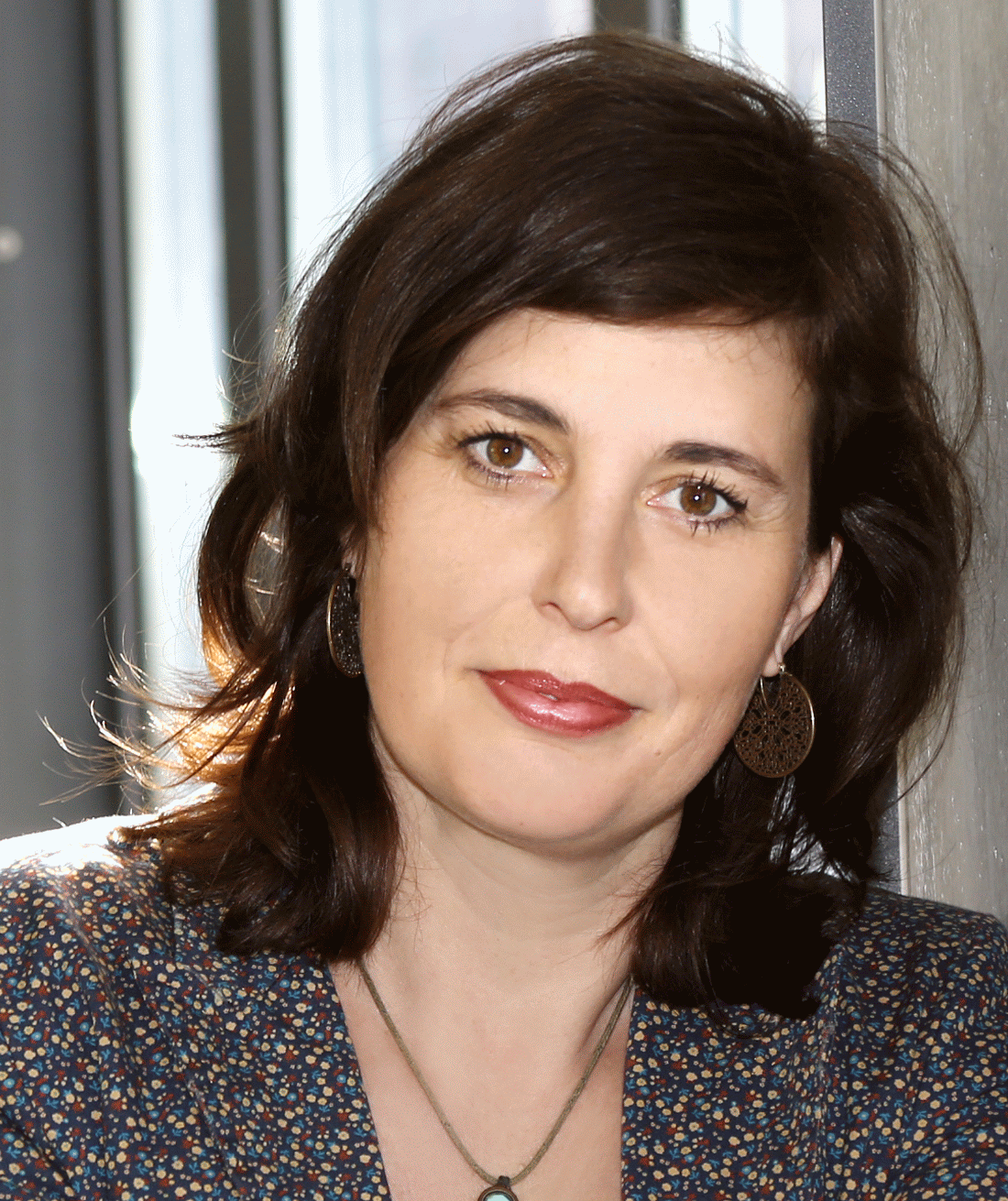 Leader of the Working Group ’Cultural and Ethical Studies of Biomedicine’Office Contact Details: University Medical Center GöttingenDepartment of Medical Ethics and History of MedicineHumboldtallee 3637073 GöttingenGermany Phone: +49 (0)-551-39-69009 (directly) or -69006 (Secretary's office)Email: silke.schicktanz@medizin.uni-goettingen.de Website: https://egmed.uni-goettingen.de/en/team/prof-dr-silke-schicktanz//SUPERVISION OF GRADUATE STUDENTS AND POSTDOCTORAL FELLOWSI am allowed to supervise MA/PhD students in the fields of Bioethics (Philosophy Faculty of University of Göttingen), Gender Studies (Social Sciences Faculty, University of Göttingen), Sociology (Social Sciences Faculty, University Medical Center Göttingen) and for Medical Doctoral Theses (Medical Faculty, Göttingen). I have a very strong commitment for supporting & supervising students and young scholars: Postdocs: 11
Dr. Z. Alpinar-Sencan, Dr. L. Buhr, Dr. J. Inthorn, Prof. K. Jongsma (now Ass. Prof. at Utrecht University, the Netherlands), Dr. I. Jordan, Prof. N. Rimon-Zarfaty (now Ass. Professor at Sapir College Ashkelon, Israel), Prof. Dr. M. Schweda (now Professor at University of Oldenburg, Germany), Dr. R. Sakowsky, Dr. S. Saravanan, Dr. S. Segawa, Dr. J. Inthorn, Dr. S. Saravanan, Dr. I. Jordan, Prof. K. Jongsma (now Ass. Prof. at Utrecht University, the Netherlands), Dr. S. Wöhlke (now Professor at the Hamburg University of Applied Sciences (HAW Hamburg, Germany) PhD in Bioethics (Philosophy Faculty), Medical Anthropology and Sociology (Social Sciences Faculty) (first supervisor): 9N. Petersen (since 2019), J. Perry (since 2018), J. Welsch (since 2020), A. Urban (completed 2022), M. Schaper (completed 2020), L. Frebel (completed 2019), S. Mitra (completed 2017), S. Hansen (completed 2015), S. Wöhlke (completed 2014), and four external PhD students in Philosophy: Utrecht University (the Netherlands), University of Mannheim (Germany), University of Münster (Germany), University of Basel (Germany)Medical doctoral students (first supervisor): 19 finalized 9: A. Heßling, M. Hausschildt, M. Rentsch, H. Orth, M. Finke, L. Woydack, F. Kögel, L. Lohmeyer, H. Kogel, ongoing 10: J. Immler, X. Stockhaus, P. Kaufmann, C. Schmidt J. Vonderschmitt, C. Löbe, F. Roth, C. Rauter, I. Strobl, S. ShanmuganathanMaster’s students: 7 (Gender Studies/Sociology/Philosophy)Bachelor’s students: 3 (Gender Studies/Philosophy)Guest researchers: 
H. AboJabel (11/2020-10/2022), A. Müller (2020-2021), N. Rimon-Zarfaty (2016-2019), T. Patel (11-12/2015), G. Yordav (11-12/2015), G. Bar-On (10/2015), Y. Hashiloni-Dolev (9-12/2015), J. Leefmann (3-12/2015), N. Bueno (11/2013-3/2014), C. Shalev (3-7/2010)I am an active mentor for young female scholars in the Gender-Mentoring Programs of the UMG and of the University of Göttingen (both since 2010), also at the Universities of Düsseldorf and Frankfurt (Germany). Additionally, I was liaison professor for the Deutsche Studienstiftung (2009-2017).Publications (in German and English)Monographs and BooksRaz, A. & Schicktanz, S. (2016): Comparative Empirical Bioethics: Dilemmas of Genetic Testing and Euthanasia in Israel and Germany. Springer Brief in ethics, 120 pages Schicktanz, S. (2002): Organlieferant Tier? Medizin und Tierethische Probleme der Xenotransplantation. Campus: Frankfurt a.M. / New York, 340 pagesVolumes16.	Hansen, S. & Schicktanz, S. (eds.) (2021): Ethical Perspectives on Organ Transplantation. transcript: Bielefeld, 358 pages15.	Leibing, A. & Schicktanz, S. (eds.) (2020): Preventing Dementia? Critical Perspectives on a New Paradigm of Preparing for Old Age. Berghahn: New York, 248 pages14.	Kihlbom, U., Hanssen, M., Schicktanz, S. (eds.) (2020): Ethical, Social and Psychological Impacts of Genomic Risk Communication. Routledge: London, 190 pages13.	Mitra, S., Schicktanz, S., Patel, T. (eds.) (2018): Cross-Cultural Comparisons on Surrogacy and Egg Donation. Interdisciplinary perspectives from India, Germany and Israel. Palgrave MacMillan: New York, 399 pages12.	Schweda, M., Pfaller, I., Bauer, K., Adloff, F., Schicktanz, S. (eds.) (2017): Planning Later Life. Bioethics and Public Health in Ageing Societies. Routledge: London, 263 pages11.	Prainsack, B., Schicktanz, S., Werner-Felmayer, G. (eds.) (2014): Genetics as social practice. Transdisciplinary Views on Science and Culture. Routledge: London, 220 pages10.	Randhawa, G. & Schicktanz, S. (eds.) (2013): Public engagement in organ donation and transplantation. Pabst: Lengerich, 176 pages 9.	Schicktanz, S. & Schweda, M. (eds.) (2012): Pro-Aging oder Anti-Ageing: Altern im Fokus der Medizin. Campus: Frankfurt a.M / New York, 376 pages8.	Schicktanz, S., Wiesemann, C., Wöhlke, S. (eds.) (2010): Teaching Ethics in Organ and Tissue Transplantation – Cases and Movies, in coop. with UNESCO chair for Bioethics. Universitätsverlag Göttingen, 85 pages7.	Pethes, N. & Schicktanz, S. (eds.) (2008): Sexualität als Experiment? Identität, Moral und Reproduktion zwischen Science und Fiction. Campus: Frankfurt a.M. / New York, 420 pages6.	Ehm, S. & Schicktanz, S. (eds.) (2008): Der Einfluss von Religion und Kultur auf Biomedizin: Ein deutsch-israelischer Dialog – Tagungsdokumentation. Evangelischer Pressedienst: Frankfurt, approx. 100 pages5.	Ehm, S. & Schicktanz, S. (eds.) (2006): Körper als Maß? Biomedizinische Eingriffe und ihre Auswirkungen auf Körper- und Identitätsverständnisse. S. Hirzel: Stuttgart, 200 pages4.	Herrmann, C., Pauen, M., Rieger, J., Schicktanz, S. (eds.): Bewusstsein: Philosophie, Neurowissenschaften, Ethik. UTB: München (2005), 439 pages3.	Schicktanz, S., Tannert, C., Wiedemann, P. (eds.) (2003): Kulturelle Aspekte der Biomedizin: Bioethik, Religionen und Alltagsperspektiven. Campus: Frankfurt a.M. / New York, 304 pages2.	Schicktanz, S. & Naumann, J. (2003): Bürgerkonferenz: Streitfall Gendiagnostik: Ein Modellprojekt der Bürgerbeteiligung am bioethischen Diskurs (eds. In order of the Deutsches Hygiene-Museum Dresden). Leske & Budrich: Opladen, 148 pages1.	Engels, E.-M., Badura-Lotter, G., Schicktanz, S. (eds.) (2000): Neue Perspektiven der Transplantationsmedizin im interdisziplinären Dialog. Nomos: Baden-Baden, 304 pagesGuest Editor of Special Issues of International Journals11.	Special issue for “Bioethics” (2021): “Bioethics and the Legacy of the Holocaust”, co-edited with Heiko Stoff10.	Special issue for the Journal of Empirical research on Human research ethics (2019): "Research ethics within empirical ethics" (Guest editors: Silke Schicktanz & Sabine Wöhlke)9.	Wöhlke, S. & Schicktanz, S. (2019): Special Issue: Why Ethically Reflect on Empirical Studies in Empirical Ethics? Case Studies and Commentaries. Journal of Empirical Research on Human Research Ethics, 14 (5):424–427. doi:10.1177/15562646198623958.	Special Issue for the Journal of Bioethical Inquiry (2018): Collective representation in Health Care (Guest editors: Karin Jongsma, Nitzan Rimon-Zarfaty, Aviad Raz, Silke Schicktanz)7.	Themenheft der Zeitschrift für Ethik in der Medizin (2015): “Medizinethik und Film” (Guest editors: Wöhlke, Sabine, Hansen, Solveig und Silke Schicktanz). 27 (1) 6.	BiomedCentral: thematic series (open access) (2013): Medical tourism: concepts, ethics, and practices (Guest editors: Tulsi Patel, Silke Schicktanz) http://www.biomedcentral.com/series/Medical_Tourism5.	Special Issue for Medicine Studies (2011): Responsibility revisited, (Guest editors: Silke Schicktanz, Aviad Raz), 3 (3): 129–1304.	Special Issue for Indian Journal of Medical Ethics (2011): The ethics of ethics committees, (Guest editors: Silke Schicktanz & Michael Dusche), 8 (3)3.	Special Issue for New Genetics and Society (2010): “Genetics and Responsibilities: Cultural perspectives, public discourses and ethical issues”, (Guest editors: Silke Schicktanz & Aviad Raz)2.	Ethik in der Medizin (2009): Themenheft: “Medizinethik und Empirie“, (Guest editors: Silke Schicktanz & Jan Schildman): & Editorial: Medizinethik und Empirie – Standortbestimmungen eines spannungsreichen Verhältnisses, 21 (3): 183–1861.	Science, Technology, Innovation –Studies (STI-Studies) (2009): 2, “The role of social science in public participation and biopolitics” (Guest editors: Priska Gisler & Silke Schicktanz)Peer-Reviewed Journal Articles (Selection)89.	Buhr, L., Schicktanz, S., Nordmeyer, E. (2022): Attitudes Toward Mobile Apps for Pandemic Research Among Smartphone Users in Germany: National Survey. In: JMIR Mhealth and Uhealth 10 (1): online ahead of print. doi: 10.2196/3185788.	Molina-Pérez, A., Delgado, J., Frunza, M., Morgan, M., Randhawa, G., Reiger-Van de Wijdeven, J., Schicktanz, S., Schiks, E., Wöhlke, S., Rodríguez-Arias, D. (2022): Should the family have a role in deceased organ donation decision-making? A systematic review of public knowledge and attitudes towards organ procurement policies in Europe. In: Transplantation Reviews 36 (1): online ahead of print. doi: 10.1016/j.trre.2021.10067387.	Alpinar-Sencan, Z., Schicktanz, S., Ulitsa, N., Shefet, D., Werner, P. (2021): Moral motivation regarding dementia risk testing among affected persons in Germany and Israel. In: Journal of Medical Ethics, online ahead of print. doi: 10.1136/medethics-2020-10699086.	Schicktanz, S., Perry, J., Herten, B., Stock Gissendanner, S. (2021): Demenzprädikation als ethische Herausforderung: Stakeholder fordern Beratungsstandards für Deutschland. In: Der Nervenarzt 92 (1): 66–68. doi: 10.1007/s00115-020-00985-y85.	Schicktanz, S. & Schweda, M.: 2021: Aging 4.0? – Rethinking the ethical framing of technology-assisted eldercare. In: History and Philosophy of the Life Sciences, 43 (3). doi: 10.1007/s40656-021-00447-x84.	Schweda, M. & Schicktanz, S. (2021): Ethical Aspects Co-Intelligent Assistive Technologies in Dementia Care. In: Psychiatrische Praxis 48 (1): 37–41. doi: 10.1055/a-1369-317883.	Rodríguez-Arias, D., Molina-Pérez, A., Hannikainen, IR., Delgado, J., Söchtig, B., Wöhlke, S., Schicktanz, S. (2021): Governance quality indicators for organ procurement policies. In: PLoS ONE 16 (6): e0252686. doi: 10.1371/journal.pone.025268682.	Schicktanz, S., Michl, S., Stoff, H. (2021): Bioethics and the argumentative legacy of atrocities in medical history: Reflections on a complex relationship. In: Bioethics 35 (6): 499–507. doi: 10.1111/bioe.1284181.	Petersen, N. & Schicktanz, S. (2021): The Experts’ Advice: Prevention and Responsibility in German Media and Scientific Discourses on Dementia. In: Qualitative Health Research 31 (11): 2005–2018. doi: 10.1177/1049732321101484480.	Rauter C. M., Wöhlke, S., Schicktanz, S. (2021): My data, my choice? – German patient organizations’ attitudes towards Big Data-driven approaches in personalized medicine. An empirical-ethical study. In: Journal of Medical Systems 45 (43). doi: 10.1007/s10916-020-01702-779.	Bartels, C., Kögel, A., Schweda, M., Wiltfang, J., Pentzek, M., Schicktanz, S., Schneider, A. (2020): Use of Cerebrospinal Fluid Biomarkers of Alzheimer's Disease Risk in Mild Cognitive Impairment and Subjective Cognitive Decline in Routine Clinical Care in Germany. In: Journal of Alzheimer’s Disease 78 (3): 1137–1148. doi: 10.3233/JAD-20079478.	Lohmeyer L., Alpinar-Sencan, Z., Schicktanz, S. (2020): Attitudes Towards Prediction and Early Diagnosis of Late-Onset Dementia: A Comparison of Tested Persons and Family Caregivers. In: Aging Mental Health 25 (5): 832–843. doi: 10.1080/13607863.2020.172785177.	Jongsma, K., Perry, J., Schicktanz, S., Radenbach, K. (2020): Motivations for People with Cognitive Impairment to Complete an Advance Research Directive – A qualitative interview study. In: BMC Psychiatry 20 (1). doi: 10.1186/s12888-020-02741-776.	Hansen S., Pfaller, L., Schicktanz, S. (2020): Critical analysis of communication strategies in public health promotion: An empirical‐ethical study on organ donation in Germany. In: Bioethics 35 (2): 161–172. doi: 10.1111/bioe.1277475.	Alpinar-Sencan, Z. & Schicktanz, S. (2020): Addressing ethical challenges of disclosure in dementia prediction: limitations of current guidelines and suggestions to proceed. In: BMC Medical Ethics 21. doi: 10.1136/medethics-2020-10699074.	Mitra, S. & Schicktanz, S. (2020): Alzheimer’s Patient Organizations' Role in Enabling Citizenship Projects: A Comparison of the USA, Germany, and the UK. In: Frontiers in Sociology 5. doi: 10.3389/fsoc.2020.0001973.	Jongsma, K. & Schicktanz, S. (2020): Patient Representation: Mind the Gap Between Individual and Collective Claims. In: American Journal of Bioethics 20 (4): 28–30. doi: 10.1080/15265161.2020.173051972.	Schicktanz, S., Simon, A., Raphael, S., Ahlert, M. (2020): The ethical debate over child priority in post-mortem organ allocation: A scoping review and practical-ethical outlook. In: Transplantation Reviews 34 (3). doi: 10.1016/j.trre.2020.10054371.	Wöhlke, S., Schaper, M., Oliveri, S., Cutica I., Spinella, F., Pravettoni, G., Steinberger, D., Schicktanz, S. (2020): German and Italian Users of Web-Accessed Genetic Data: Attitudes on Personal Utility and Personal Sharing Preferences. Results of a Comparative Survey (n=192). In: Frontiers in Genetics 11. doi: 10.3389/fgene.2020.0010270.	Schicktanz, S. (2019): Kollektivität im Gesundheitswesen: Ethische Theorien und Praxisfelder von Gruppen als Akteuren. In: Ethik in der Medizin 31 (3): 109–111. doi: 10.1007/s00481-019-00526-569.	Alpinar-Sencan Z., Lohmeyer, L., Schicktanz, S. (2019): Planning later life with dementia: comparing family caregivers’ perspectives on biomarkers with laypersons’ attitudes towards genetic testing of dementia prediction. In: New Genetics and Society 39 (1): 52–79. doi: 10.1080/14636778.2019.163771968.	Wöhlke, S., Schaper, M., Schicktanz, S. (2019): How Uncertainty Influences Lay People’s Attitudes and Risk Perceptions Concerning Predictive Genetic Testing and Risk Communication. In: Frontiers in Genetics 10. doi: 10.3389/fgene.2019.0038067.	Schweda, M., Kirste, T., Hein, A., Teipel, S., Schicktanz, S. (2019): The emergence of co-intelligent monitoring and assistive technologies in dementia care – an outline of technological trends and ethical aspects. In: Bioethica Forum 12: 29–37. doi: 10.24894/BF.2019.1200866.	Beier, K., Schweda, M., Schicktanz, S. (2019): Taking patient involvement seriously: a critical ethical analysis of participatory approaches in data-intensive medical research. In: BMC Medical Informatics and Decision Making 19 (1). doi: 10.1186/s12911-019-0799-765.	Molina-Pérez, A., Rodríguez-Arias, D., Delgado-Rodríguez, J., Morgan, M., Frunza, M., Randhawa, G., Reiger-Van de Wijdeven, J., Schiks, E., Wöhlke, S., Schicktanz, S. (2019): Public knowledge and attitudes towards consent policies for organ donation in Europe. A systematic review. In: Transplant Review 33(1): 1–8. doi: 0.1016/j.trre.2018.09.00164.	Schaper, M., Hansen, S., Schicktanz, S. (2018): Überreden für die gute Sache? Techniken öffentlicher Gesundheitskommunikation und ihre ethischen Implikationen. In: Ethik in der Medizin 31 (1): 23–44. doi: 10.1007/s00481-018-0507-763.	Wöhlke, S., Perry, J., Schicktanz, S. (2018): Physicians’ communication patterns for motivating rectal cancer patients to biomarker research: empirical insights and ethical issues. In: Clinical Ethics 13 (4): 175–188. doi: 10.1177/147775091877930462.	Schaper, M., Wöhlke, S., Schicktanz, S. (2018): "I would rather have it done by a doctor" - Laypeople's perceptions of Direct-to-Consumer Genetic Testing (DTC GT) and its ethical implications. In: Medicine, Health Care and Philosophy 22 (1): 31–40. doi: 10.1007/s11019-018-9837-y61.	Schicktanz, S., Rimon-Zarfaty, N., Raz, A., Jongsma, K. (2018): Patient Representation and Advocacy for Alzheimer Disease in Germany and Israel: The Relevance of Stigma and Disease Conception. In: Journal of Bioethical Inquiry 15 (3): 369–380. doi: 10.1007/s11673-018-9871-860.	Raz, A., Jongsma, K., Rimon-Zarfaty, N., Späth, E., Bar-Nadav, B., Vaintropov, E., Schicktanz, S. (2018): Representing autism: Challenges of collective representation in German and Israeli associations for and of autistic people. In: Social Science & Medicine 200: 65–72. doi: 10.1016/j.socscimed.2018.01.02459.	Schaper, M., Schicktanz, S. (2018): Medicine, Market and Communication: Ethical Considerations in Regard to Persuasive Communication in Direct-to-Consumer Genetic Testing Services. In: BMC Medical Ethics 19 (1): 19–56. doi: 10.1186/s12910-018-0292-358.	Pfaller, L., Hansen, S., Adloff, F., Schicktanz, S. (2018): ‘Saying No to Organ Donation’: an Empirical Typology of Reluctance and Rejection. In: Sociology of Health and Illness 40 (8): 1327–1346. doi: 10.1111/1467-9566.1277557.	Schweda, M., Kögel, A., Bartels, C., Wiltfang, J., Schneider, A., Schicktanz, S. (2018): Prediction and early detection of Alzheimer’s dementia: Professional disclosure practices and ethical attitudes. In: Journal of Alzheimer’s Disease 62 (1):145–155. doi: 10.3233/JAD-17044356.	Schicktanz, S. (2018): Genetic risk and responsibility: reflections on a complex relationship. In: Journal of Risk Research 21 (2): 236–258. doi: 10.1080/13669877.2016.122315755.	Hansen, S., Eisner, M., Pfaller, L., Schicktanz, S. (2017): ‘Are you in or are you out?!’ Moral Appeals in Public Poster Campaigns - a Multimodal and Ethical Analysis. In: Health Communication 33 (8): 1020–1034. doi: 10.1080/10410236.2017.133118754.	Jongsma, K., Späth, E., Schicktanz, S. (2017): Epistemic injustice in dementia and autism patient organizations – an empirical analysis. In: AJOB Empirical Ethics 8 (14): 221–233. doi: 10.1080/23294515.2017.140283353.	Gerhards, H., Jongsma, K., Schicktanz, S. (2017): The relevance of different trust models for representation in patient organizations: conceptual considerations. In: BMC Health Services Research 17 (1): 474. doi:10.1186/s12913-017-2368-z52.	Schweda, M., Schicktanz, S., (corr. Author), Raz, A., Silvers, A. (2017): Beyond cultural stereotyping: views on end-of-life decision making among religious and secular persons in the USA, Germany, and Israel. In: BMC Medical Ethics 18 (1). doi: 10.1186/s12910-017-0170-451.	Schicktanz, S., Pfaller, L., Hansen, S., Boos, M. (2017): Attitudes towards brain death and conceptions of the body in relation to willingness or reluctance to donate: Results of a students' survey before and after the German transplantation scandals and legal changes. In: Journal of Public Health 25 (3): 249–256. doi: 10.1007/s10389-017-0786-350.	Schicktanz, S., Wöhlke, S. (2017): The utterable and unutterable anthropological meaning of the body in the context of organ transplantation, Dilemata. In: International Journal of Applied Ethics 9(23): 107–12749.	Hashiloni-Dolev, Y., Schicktanz, S. (2017): A cross-cultural analysis of posthumous reproduction (PHR): The significance of the gender and margins-of-life perspectives. In: Reproductive Biomedicine & Society 4: 21–32. doi: 10.1016/j.rbms.2017.03.00348.	Orth, H. G. & Schicktanz, S. (2017): The Vulnerability of study participants in the context of transnational biomedical research: from conceptual considerations to practical implications. In: Developing World Bioethics 17 (2): 121–133. doi: 10.1111/dewb.1213147.	Perry, J., Wöhlke, S., Heßling, A. C. and Schicktanz, S. (2017): Why take part in personalized cancer research? Patients’ genetic misconception, genetic responsibility and incomprehension of stratification—an empirical-ethical examination. In: European Journal of Cancer Care 26 (5). doi: 10.1111/ecc.1256346.	Leefmann, J., Schaper, M., Schicktanz, S. (2016): The concept of “Genetic Responsibility” and its meanings: A systematic review of qualitative medical sociology literature. In: Frontiers in Sociology 1 (18): 1–22. doi: 10.3389/fsoc.2016.0001845.	Mitra, S., Schicktanz, S. (2016): Failed Surrogate Conceptions: Social and ethical aspects of pre-conception disruptions during surrogacy in India, Philosophy. In: Ethics and Humanities in Medicine 11 (1). doi: 10.1186/s13010-016-0040-644.	Beier, K., Jordan, I., Wiesemann, C., Schicktanz, S. (2016): "Understanding Collective Agency in Bioethics". In: Medicine, Healthcare and Philosophy 19 (3): 411–422. doi: 10.1007/s11019-016-9695-443.	Beck, S. & Schicktanz, S. (2016): “Wer viel weiß, hat viel zu sorgen“? Zur Prädiktion von Altersdemenz mittels Biomarker: ethische und rechtliche Fragestellungen. In: Jahrbuch für Recht und Ethik 24: 161–18442.	Schicktanz, S., Amelung, T., Rieger, J. (2015):  Qualitative assessment of patients’ attitudes and expectations toward BCIs and implications for future technology development. In: Frontiers in Systems Neuroscience 9. doi: 10.3389/fnsys.2015.0006441.	Wöhlke, S., Solveig, L., Schicktanz, S. (2015): Nachdenken im Kinosessel? Bioethische Reflexion durch Filme als eine neue Möglichkeit der Diskussion von Standpunkten und Betroffenheit. In: Ethik in der Medizin 27 (1): 1–8. doi: 10.1007/s00481-014-0335-340.	Schicktanz, S.*, Schweda, M.*, Ballenger, J., Fox, P., Halpern, J., Kramer, J., Micco, G., Post, S., Thompson, C., Knight, R., Jagust, W. (2014): Before it is too late: Professional responsibilities in late-onset Alzheimer’s research and pre-symptomatic prediction. In: Frontiers in Human Neuroscience 8. doi: 10.3389/fnhum.2014.00921 (*shared first authorship)39.	Inthorn, J., Raz, A., Ramon, N., Schicktanz, S. (2015): “What the Patient wants …”: Lay Attitudes towards End-of-Life Decisions in Germany and Israel. In: Medicine, Healthcare and Philosophy 18 (3): 329–340. doi: 10.1007/s11019-014-9606-538.	Inthorn, J., Wöhlke, S., Schmidt, F., Schicktanz, S. (2014): Impact of gender and professional education on attitudes towards financial incentives for organ donation: results of a survey among 755 students of medicine and economics in Germany. In: BMC Medical Ethics 15. doi: 10.1186/1472-6939-15-5637.	Schweda, M. & Schicktanz, S. (2014): Why public moralities matter – The relevance of socio-empirical premises for the ethical debate on organ markets. In: Journal of Medicine and Philosophy 39 (3): 217–222. doi: 10.1093/jmp/jhu01636.	Raz, A., Jordan, I., Schicktanz, S. (2014): Exploring the Positions of German and Israeli Patient Organizations in the Bioethical Context of End-of-Life Policies. In: Health Care Analysis 22 (2): 143–159. doi: 10.1007/s10728-012-0213-435.	Mertz, M., Inthorn, J., Renz, G., Rothenberger, L., Salloch, S., Schildmann, J., Wöhlke, S., Schicktanz, S. (2013): Research across the disciplines: a road map for quality criteria in empirical ethics research. In: BMC Medical Ethics 15 (1). doi:10.1186/1472-6939-15-1734.	Portacolone, E., Berridge, C., Johnson, J., Schicktanz, S. (2014): Time to reinvent the science of dementia: the need for care and social integration. In: Aging & Mental Health 18 (3): 269–275. doi: 10.1080/13607863.2013.83714933.	Wöhlke, S., Hessling, A., Schicktanz, S. (2013): Wenn es persönlich wird in der ‚personalisierten Medizin‘: Aufklärung und Kommunikation aus klinischer Forscher- und Patientenperspektive im empirisch-ethischen Vergleich. In: Ethik in der Medizin 25 (3): 215–222. doi: 10.1007/s00481-013-0263-732.	Hoeyer K.*, Schicktanz, S.*, Deleuran, I. (2013): Public attitudes to financial procurement models for organs: A literature review suggests that it is time to shift the focus from ‘financial incentives’ to ‘reciprocity’. In: Transplantation International 26 (4): 350–357. doi: 10.1111/tri.12060 (*shared first authorship)31.	Hessling, A. & Schicktanz, S. (2012): What German experts expect from individualised medicine: Problems of uncertainty and future complication in physician-patient-interaction. In: Clinical Ethics 7 (2): 86–93. doi: 10.1258/ce.2012.12-00130.	Schicktanz, S. (2012): Epistemische Gerechtigkeit: Sozialempirie und Perspektivenpluralismus in der Angewandten Ethik. In: Deutsche Zeitschrift für Philosophie 60 (2): 269–284. doi: 10.1524/dzph.2012.001929.	Schicktanz, S. & Schweda, M. (2012): The diversity of responsibility: The value of explication and pluralization. In: Medicine Studies 3: 131–145. doi: 10.1007/s12376-011-0070-828.	Schicktanz, S. & Dusche, M. (2011): The ethics of ethical expertise in science, medicine and healthcare policies. In: Indian Journal of Medical Ethics 8 (3): 142–145. doi: 10.20529/IJME.2011.05827.	Schicktanz, S., Schweda, M., Wynne, B. (2011): “The ethics of ‘public understanding of ethics’ – Why and how bioethics expertise should include public and patients’ Voices”. In: Medicine, Health Care and Philosophy 15 (2): 129–139. doi: 10.1007/s11019-011-9321-4 26.	Schicktanz, S., Raz A., Shalev, C. (2010): Cultural impacts on end of life ethics. A cross-comparative study between Germany and Israel. In: Cambridge Quarterly of Healthcare Ethics 19 (3): 381–394. doi: 10.1017/S096318011000016225.	Schicktanz, S., Raz, A., Shalev, C. (2010): The cultural context of patient’s autonomy and doctor’s duties: Passive euthanasia and advance directives in Germany and Israel. In: Medicine, Health Care and Philosophy 13 (4): 363–369. doi: 10.1007/s11019-010-9262-324.	Schicktanz, S. (2010): Kommentar II zum Fall: “Palliativmedizin im interkulturellen Kontext“. In: Ethik in der Medizin 22 (1): 55–57. doi: 10.1007/s00481-009-0051-623.	Raz, A. & Schicktanz, S. (2009): Diversity and Uniformity in Genetic Responsibility: Moral Attitudes of Patients, Relatives and Lay People in Germany and Israel. In: Medicine, Health Care and Philosophy 12 (4): 433–442. doi: 10.1007/s11019-009-9215-x22.	Raz, A. & Schicktanz, S. (2009): Lay Perceptions of Genetic Testing in Germany and Israel: The Interplay of National Culture and Individual Experience. In: New Genetics and Society 28 (4): 401–414. doi: 10.1080/1463677090331453321.	Schweda, M., Wöhlke, S., Schicktanz, S. (2009): Understanding public skepticism towards organ donation and its commercialization: the important role of reciprocity. In: Transplantation Proceedings 41 (6): 2509–2511. doi: 10.1016/j.transproceed.2009.06.10920.	Schicktanz, S. & Schweda, M. (2009): “One man’s trash is another man’s treasure” Exploring economic and moral subtexts of the “organ shortage” problem in public views on organ donation. In: Journal of Medical Ethics 35 (8): 473–476. doi: 10.1136/jme.2008.02795319.	Schicktanz, S. (2009): Zum Stellenwert von Betroffenheit, Öffentlichkeit und Deliberation im empirical turn der Medizinethik. In: Ethik in der Medizin 21 (3): 223–234. doi: 10.1007/s00481-009-0020-018.	Schweda, M. & Schicktanz, S. (2009): Public ideas and values concerning the commercialization of organ donation in four European countries. In: Social Science and Medicine 68 (6): 1129–1136. doi: 10.1016/j.socscimed.2008.12.02617.	Schicktanz, S. (2009): Interpreting Advance Directives: Ethical Considerations of the Interplay Between Personal and Cultural Identity. In: Health Care Analysis 17 (2): 158–171. doi: 10.1007/s10728-009-0118-z16.	Gisler, P. & Schicktanz, S. (2009): Ironists, reformers, or rebels? Reflections on the role of the social sciences in the process of science policy making. In: Science, Technology & Innovation Studies 5 (1): 5–17.15.	Schweda, M. & Schicktanz, S. (2009): The spare parts person? Conceptions of the human body and their implications for public attitudes towards organ donation and organ sale. In: Philosophy, Ethics, Humanities in Medicine 4 (4): 1–28. doi: 10.1186/1747-5341-4-414.	Schicktanz, S. (2008): Zwischen Selbst-Deutung und Interpretation durch Dritte: Zum Wechselverhältnis von sozio-kulturellen und ethischen Aspekten von Patientenverfügungen. In: Ethik in der Medizin 20 (3): 181–190. doi: 10.1007/s00481-008-0571-513.	Schweda, M. & Schicktanz, S. (2008): Public Moralities concerning Donation and Disposition of Organs – Results of a European cross-cultural study. In: Cambridge Quarterly of Healthcare Ethics 17 (3): 308–317. doi: 10.1017/S096318010808037712.	Schicktanz, S., Schweda, M., Franzen, M. (2008): ‘In a completely different light’? – The role of being affected for epistemic perspectives and moral attitudes of patients, relatives and lay people. In: Medicine, Health Care and Philosophy 11 (1): 57–72. doi: 10.1007/s11019-007-9074-211.	Schicktanz, S. (2007): Why the way we consider the body matters – Reflection on four bioethical perspectives on the human body. In: Philosophy, Ethics, Humanities in Medicine 2: 1–12. doi: 10.1186/1747-5341-2-3010.	Schicktanz, S., Rieger, J.W., Lüttenberg, B. (2006): Geschlechterunterschiede bei der Lebendnierentransplantation. Ein Vergleich bei globalen, mitteleuropäischen und deutschen Daten und deren ethische Relevanz. In: Transplantationsmedizin 2 (18): 83–90.9.	Schicktanz, S. (2006): Ethik der Biofakte? In: Erwägen – Wissen – Ethik 17 (4): 596–597.8.	Schicktanz, S. (2006): Ethical considerations of the human-animal-relationship under conditions of asymmetry and ambivalence. In: Journal of Agriculture and Food Ethics 19 (1): 7–16. doi: 10.1007/s10806-005-4374-07.	Niewöhner, J., Wiedemann, P. M., Karger, C., Schicktanz, S., Tannert, C. (2004): Participatory prognostics in Germany – developing citizens scenario for the relationship between biomedicine and the economics in 2014. In: Technology Forecasting and Social Changes 72 (2): 195–211. doi: 10.1016/s0040-1625(04)00015-06.	Wiedemann, P., Simon, J., Schicktanz, S., Tannert, C. (2004): The future of stem-cell research in Germany. In: EMBO reports 5 (10): 927–931. doi: 10.1038/sj.embor.74002665.	Schicktanz, S. (2002): Medizinethische Probleme der Xenotransplantation. In: Ethik in der Medizin 14 (4): 234–251. doi: 10.1007/s00481-002-0194-14.	Schicktanz, S. (2002): Dein Körper, mein Körper, Körper sind für alle da? Überlegungen zum biotechnischen Körperkult. In: Religionsunterricht an höheren Schulen 45: 160–168.3.	Dietrich, J. & Schicktanz, S. (2001): Der Arzt – Dein Freund und Helfer?! In: Ethik und Unterricht 4: 26–312.	Schicktanz, S. (1999): Mensch-Tier-Chimären: Bemerkungen zur Transplantationsmedizin und ihrer Geschichte. In: Drux, R. (eds.): Der Frankenstein-Komplex. Suhrkamp: Frankfurt a.M., 184–2031.	Schicktanz, S., Frahne, D., Honnen, W., Müller, E. (1998): Mikrobieller Kombinationstest mit Vibrio fischeri zur Reduktion von Tierversuchen? In: Altex 15 (3): 115–122Book Chapters in Academic Books and Overviews51.	Bartfeld, S., Clemens, S., Erb, T., Fangerau, H., Fehse, B., Hampel, J., Hucho, F., Korte, M., Mundlos, S., Reich, J., Schicktanz, S., Taupitz, J., Walter, J., Winkler, E., Zenke, M. (2021): Handlungsempfehlungen zu den Themenfeldern der IAG Gentechnologiebericht. In: Fehse, B. et al. (eds.): Fünfter Gentechnologiebericht. Sachstand und Perspektiven für Forschung und Anwendung. Nomos: Baden-Baden, 47–8050.	Schicktanz, S. & Buhr, L. (2021): Kollektivität, Partizipation und Solidarität in einer zeitgemäßen Bioethik. In: Fehse, B. et al. (eds.): Fünfter Gentechnologiebericht. Sachstand und Perspektiven für Forschung und Anwendung. Nomos: Baden-Baden, 401–41449.	Schicktanz, S. & Raz, A. (2021): Patient Advocacy in Dementia: The Culture and Ethics of Policy-Making and Representation. In: Dubljević, V. & Bottenberg, F. (eds.): Living with Dementia: Ethical and Neuroscientific Issues in International Perspectives. Springer: Cham, 223–23648.	Schweda, M. & Schicktanz, S. (2021): ›Anti-Aging‹ In: Fuchs, M. (eds.): Handbuch Alter und Altern. Anthropologie – Kultur – Ethik. J.B. Metzler: Stuttgart, 253–264  47.	Schicktanz, S. (2020): Socio-Cultural Studies and Ethical Reflection of Modern Medicine: An Elective Affinity. In: Bachmann-Medic, D. et al. (eds.): Futures of the Study of Culture (Concepts of the Study of Culture, 8). De Gruyter: Berlin, Boston46.	Bartfeld, S., Clemens, S., Erb, T., Fangerau, H., Fehse, B., Hampel, J., Hucho, F., Korte, M., Mundlos, S., Reich, J., Schicktanz, S., Taupitz, J., Walter, J., Winkler, E., Zenke, M. (2020): Kernaussagen und Handlungsempfehlungen zu Organoiden. In: Bartfeld, S. et al. (eds.): Organoide. Ihre Bedeutung für Forschung, Medizin und Gesellschaft. Nomos: Baden-Baden, 13–2845.	Schicktanz, S. (2020): Sind menschliche zerebrale Organoide moralisch schützenswert? Ein kommentierter Überblick über die aktuelle internationale Ethikdiskussion. In: Bartfeld, S. et al. (eds.): Organoide. Ihre Bedeutung für Forschung, Medizin und Gesellschaft. Nomos: Baden-Baden, 190–21144.	Schicktanz, S. (2019): Anmerkungen zur Geschichte der Transplantationsmedizin und ihrer ethischen und kulturellen Relevanz. In: Ette, O. & Wirth U. (eds.): Kulturwissenschaftliche Konzepte der Transplantationsmedizin. De Gruyter: Berlin, 123–146 43.	Jongsma, K., Perry, J., Schicktanz, S. (2018): Noch viele offene Fragen, Deutsches Ärzteblatt 115 (39): A-1696 / B-1430 / C-141642.	Mitra, S., Schicktanz, S., Patel, T. (2018): Why Compare the Practice and Norms of Surrogacy and Egg Donation? A Brief Overview of a Comparative and Interdisciplinary Journey. In: Mitra, S. et al. (eds.): Cross-Cultural Comparisons on Surrogacy and Egg Donation. Interdisciplinary perspectives from India, Germany and Israel. Palgrave MacMillan: New York, 1–1241.	Schicktanz, S. (2018): Beyond Relativism: Comparing the Practice and Norms of Surrogacy in India, Israel, and Germany. In: Mitra, S. et al. (eds.): Cross-Cultural Comparisons on Surrogacy and Egg Donation. Interdisciplinary perspectives from India, Germany and Israel. Palgrave: MacMillan: New York, 103–12740.	Schicktanz, S. (2018): Xenotransplantation. In: Boettcher, B. & Ach, J. (eds.): Handbuch Tierethik. Metzler: Stuttgart, 288–29439.	Hansen, S. & Schicktanz, S. (2017): Bilder fürs Leben: Versteckte moralische Botschaften als Reaktion auf die Krise der Organspende. In: Kersting, D. et al. (eds.): Die Krise der Organspende. Anspruch, Analyse und Kritik aktueller Aufklärungsbemühungen im Kontext der postmortalen Organspende. Duncker & Humboldt: Berlin 288-294 38.	Werner, P. & Schicktanz, S. (2017): Competence and cognitive deterioration: Are we paying enough attention to ethical issues? In: Schweda, M. et al. (eds.). Planning later life: Bioethics and Public Health in Ageing Societies (Routledge Advances in Health and Social Policy). Routledge Taylor&Francis Group: London, New York, 89–10337.	Schicktanz, S. (2017): The visionary shaping of dementia research: Imaginations and scenarios in biopolitical narratives and ethical reflections. In: Schweda, M. et al. (eds.): Planning later life: Bioethics and Public Health in Ageing Societies (Routledge Advances in Health and Social Policy). Routledge Taylor&Francis Group: London, New York, 205–22736.	Schicktanz, S. & Wöhlke, S. (2016): Leben im Anderen: Vorstellungen zur Personalitätsübertragung zwischen kulturell sagbarem und Unsagbarem. In: Kahl, A. et al. (eds.): Transmortalität: Organspende, Tod und tote Körper in der heutigen Gesellschaft, Juventus: Weinheim, 75–10535.	Schicktanz, S. & Schweda, M. (2015): Inklusive Deliberation: Die Einbeziehung von Bürger- und Betroffenenperspektiven in medizinethische und gesundheitspolitische Entscheidungsprozesse. In: Rauprich, O. et al. (eds.): Vom Konflikt zur Lösung. Ethische Entscheidungswege in der Biomedizin, Mentis: Paderborn, 363–37734.	Wöhlke, S., Inthorn, J., Schicktanz, S. (2015): The Role of Body Concepts for Donation Willingness. Insights from a Survey with German Medical and Economics Students, In: Jox, R. et al. (eds.): Organ Donation in Times of Donor Shortage. Challenges and Solutions. u.a.: Springer: Dordrecht, Heidelberg 33.	Beier, K., Jordan, I., Schicktanz, S., Wiesemann, C. (2015): Familien und Patientenorganisationen als kollektive Akteure in der Bioethik: vernachlässigt und unterschätzt? In: Steinfath H. et al. (eds.): Autonomie und Vertrauen in der modernen Medizin. Springer VS: Wiesbaden, 163–20032.	Wöhlke, S., Perry, J., Schicktanz, S. (2015): Taking it Personally: Patients’ Perspectives on Personalised Medicine and its Ethical Relevance. In: Vollmann, J. et al. (eds.): Personalised Medicine: Ethical, Medical, Economic and Legal Critical Perspectives. Ashgate: Farnham31.	Schicktanz, S. (2015): “Gender”. In: Sturma, D. & Heinrichs, B. (eds.): Handbuch Bioethik. Metzler: Stuttgart, 262–26530.	Schicktanz, S. (2015): “Sexualität“. In: Sturma, D. & Heinrichs, B. (eds.): Handbuch Bioethik. Metzler: Stuttgart, 383–38629.	Schicktanz, S. (2015): The ethical legitimacy of patient organizations’ involvement in politics and knowledge production: epistemic justice as conceptual basis. In: Wehling P. et al. (eds.): The public shaping of medical research. Routledge: London, 246–26528.	Prainsack, B., Schicktanz, S., Werner-Felmayer, G. (2014): Geneticising Life – A Collective Endeavour and its Challenges. In: Prainsack, B. et al. (eds.): Genetics as social practice. Ashgate: Farnham, 1–2927.	Raz, A., Rimon-Zarfaty, N., Inthorn, J., Schicktanz, S. (2014): Making Responsible Life Plans: Cultural Differences in Lay Attitudes toward Predictive Genetic Testing for Late-Onset Diseases. In: Prainsack, B. et al. (eds.): Genetics as social practice. Ashgate: Farnham, 181–19826.	Schicktanz, S. & Kogel, F. (2014): Genetic responsibility revisited: moral and cultural implications of genetic prediction of Alzheimer’s Disease. In: Prainsack, B. et al. (eds.): Genetics as social practice. Ashgate: Farnham, 199–21825.	Schicktanz, S. & Hoeyer, K. (2013): Constructing “the public” attitudes toward financial incentives for organ donation: methodological and ethical implications. In: Randhawa, D. & Schicktanz, S. (eds): Public Engagement in Organ Donation and Transplantation. Pabst: Lengerich, 10–1724.	Schicktanz, S. & Wöhlke, S. (2013): Kulturelle Faktoren bei Entscheidungen zur Therapiebegrenzung. In: Michalsen, A. & Hartog, C. (eds.): End of Life Care in der Intensivmedizin. Springer: Heidelberg, 133–13723.	Schicktanz, S. & Jordan, I. (2013): Kollektive Patientenautonomie: Theorie und Praxis eines neuen bioethischen Konzepts. In: Simon, A. & Wiesemann, C. (eds.): Patientenautonomie. Mentis: Paderborn, 287–30222.	Schweda, M. & Schicktanz, S. (2012): ‚Anti-Aging‘: In: Fuchs, M. (eds.): Handbuch Alter und Altern. Metzler: Stuttgart, 253–26421.	Schweda, M. & Schicktanz, S. (2012): Das Unbehagen an der Medikalisierung. Theoretische und ethische Aspekte der biomedizinischen Altersplanung. In: Schicktanz, S. & Schweda, M. (eds.): Pro-Age oder Anti-Aging? Altern im Fokus der modernen Medizin. Campus: Frankfurt a.M., 23–4020.	Schicktanz, S. (2012): Xenotransplantation. In: Chadwick, R. (eds.): Encyclopedia of Applied Ethics. Elsevier: London, 2nd edition, 565–57419.	Schicktanz, S. (2012): Bioethik und Gesundheitspolitik: Politikberatung im Spannungsfeld von Expertenwissen und Patienteninteressen. In: Weilert, K. & Hussmann, P. (eds.): Ethische Politikberatung. Nomos: Baden-Baden, 275–29718.	Schicktanz, S., Schweda, M., Wohlke, S. (2009): Gender Issues in (Living) Organ Donation: Medical, Social and Ethical Aspects. In: Klinge, I. & Wiesemann, C.: Sex and Gender in Biomedicine. Universitätsverlag Göttingen, 34–55 17.	Schicktanz, S. (2009): Medizinethik – Aktuelle Trends und Neuorientierungen. In: Weidmann-Hügle, T. & Christen, M. (eds.): Handbuch Ethik im Gesundheitswesen, Bd. 5. Schweizerischer Ärzteverlag AG: Basel, 17–31 16.	Schweda, M. & Schicktanz, S. (2008): Betroffenheit - Ein Fall von Meinungsvielfalt oder eine Frage des Blickwinkels? In: Michl, S. et al. (eds.): Pluralität in der Medizin. Alber-Verlag: Freiburg i.Br, 235–25215.	Schicktanz, S. (2008): Politikberatung im Kontext der Medizin. In: Bröchler, S. & Schützeichel, R. (eds.): Politikberatung, Lucius & Lucius. UTB: Stuttgart, 47–6914.	Pethes, N. & Schicktanz, S. (2008): Zwischen Experiment und Imagination: Sexualität als Schlüssel zum Verständnis von Politik, Ethik und Kultur der modernen Lebenswissenschaften. In: Pethes, N. & Schicktanz, S. (eds.): Sexualität als Experiment: Identität, Lust und Reproduktion zwischen Science und Fiction. Campus: Frankfurt a.M., 9–2613.	Schicktanz, S. (2007): Sollen, können, dürfen: Anmerkungen zur Bürgerbeteiligung am bioethischen Diskurs und deren Bewertung. In: Leggewie, C. (eds.): Von der Politik zur Gesellschaftsberatung. Campus: Frankfurt a.M., 133–15012.	Schicktanz, S. (2006): Bürger als Experten? Überlegungen zu den Möglichkeiten und Grenzen der Bürgerbeteiligung am bioethischen Diskurs. In: Graumann, S. & Grüber, K. (eds.): Biomedizin im Kontext, Bd. 3. LIT: Berlin, 105–12911.	Schicktanz, S. (2006): Mein Körper – meine Entscheidung? Das Verhältnis von Körperlichkeit und Autonomie aus ethischer Sicht. In: Ehm, S. & Schicktanz, S. (eds.): Körper als Maß? Biomedizinische Eingriffe und ihre Auswirkungen auf Körper- und Identitätsverständnisse. S. Hirzel: Stuttgart, 225–24410.	Schicktanz, S. & Ehm, S. (2006): Der menschliche Körper als bioethischer Konfliktstoff? Ein Problemaufriss, In: Ehm, S. & Schicktanz, S. (eds.): Körper als Maß? Biomedizinische Eingriffe und ihre Auswirkungen auf Körper- und Identitätsverständnisse. S. Hirzel: Stuttgart, 9–289.	Rieger, J.W. & Schicktanz, S. (2005): »Wenn Du denkst, dass ich denke, dass Du denkst ...« – Anmerkungen zur interdisziplinären Auseinandersetzung über das Bewusstsein. In: Hermann, C. (eds.): Bewusstsein: Philosophie, Neurowissenschaften, Ethik. UTB: Stuttgart, 22–528.	Schicktanz, S. & Naumann, J. (2004): Laien in der öffentlichen Verantwortung. Erfahrungen mit der Bürgerkonferenz: Streitfall Gendiagnostik am Deutschen Hygiene Museum Dresden. In: Beer, W. et al. (eds.): Technik ins Gerede bringen. Wochenschau Verlag: Schwalbach, 183–1917.	Schicktanz, S. (2003): Die kulturelle Vielfalt in der Bioethik-Debatte. In: Schicktanz, S. et al. (eds.): Kulturelle Aspekte der Biomedizin. Bioethik, Religionen und Alltagsperspektiven. Campus: Frankfurt a.M., 263–2826.	Schicktanz, S. & Naumann, J. (2003): Ablauf und Methode – die erste bundesweite Bürgerkonferenz. In: Schicktanz, S. & Naumann, J. (eds.): Bürgerkonferenz: Streitfall Gendiagnostik – Ein Modellprojekt der Bürgerbeteiligung am bioethischen Diskurs. Springer: Wiesbaden, 57–685.	Schicktanz, S. (2003): Fremdkörper. Grenzüberschreitungen am Beispiel der Transplantationsmedizin. In: Karafyllis, N. (eds.): Biofakte. Versuch über den Menschen zwischen Artefakt und Lebewesen. Mentis: Paderborn, 179–1974.	Schicktanz, S. (2003): Geisteswissenschaften und Biowissenschaften – interdisziplinäre Grenzüberschreitungen am Beispiel der Bioethik. In: Kiesinger, F. et al. (eds.): Wozu Geisteswissenschaften? Campus: Frankfurt a.M. / New York, 178–1863.	Engels, E.-M., Badura-Lotter, G., Schicktanz, S. (2000): Neue Perspektiven der Transplantationsmedizin im interdisziplinären Dialog - Zur Einführung in Schwerpunkte der Diskussion. In: Engels, E. et al. (eds.): Neue Perspektiven der Transplantationsmedizin im interdisziplinären Dialog. Nomos: Baden-Baden, 3–162.	Schicktanz, S. (2000): Aus der Geschichte lernen? Die Entwicklung der Idee der Xenotransplantation und Auswirkungen auf das heutige Verständnis. In: Engels, E. et al. (eds.): Neue Perspektiven der Transplantationsmedizin im interdisziplinären Dialog. Nomos: Baden-Baden, 239–2561.	Hüsing, B. & Schicktanz, S. (2000): Überblick und Bewertung derzeitiger Trends in der Erforschung der Xenotransplantation von komplexen Organen. In: Engels, E. et al. (eds.): Neue Perspektiven der Transplantationsmedizin im interdisziplinären Dialog. Nomos: Baden-Baden, 221–238Book Critiques and Conference Reports13.	Schicktanz, S. (2010): Literature review of Beck, M.: Mensch-Tier-Wesen. Zur ethischen Problematik von Hybriden, Chimären, Parthenoten. In: ALTEXethik, 6112.	Schicktanz, S. (2009): Book review of Beauchamp, T. et al.: The Human Use of Animals- Case studies in Ethical Choice. ALTEX 26 (4) 11.	Schicktanz, S. (2008): Book review of l-Li, H. und Yeung, A.: New Essays in Applied Ethics. ALTEX 25 (4): 285–28610.	Schicktanz, S. (2007): Book review of Jecker, N.S., Jonsen, A.R., Pearlman, R.A. (ed.): Bioethics. An Introduction to the History, Methods and Practice. ALTEX 24 (4): 303–3059.	Schicktanz, S. (2006): Book review of Nussbaum, M.: Frontiers of Justice. Disability, Nationality, Species Membership. ALTEX 23 (4): 259–2628.	Schicktanz, S. (2005): Book review of Sitter-Liver, B.: “Gerechte Organverteilung“. Zeitschrift für medizinische Ethik 51 (2): 214–2157.	Schicktanz, S. (2003): Conference report “6. Minisymposium Xenotransplantation Berlin“. ALTEX 3, 215–2176.	Schicktanz, S. (2001): Book review of Baranzke, H.; Gottwald, T., Ingensiep, H.-W.: Leben-Töten-Essen. ALTEX 4, 36–375.	Schicktanz, S. (2001): Book review of Jungbluth, C.: Mein Kopf auf Deinen Schultern. Universitas 94.	Schicktanz, S. (2001): Book review of Dahl, E.: Tierorgane für den Menschen, Spektrum der Wissenschaft Juni, 111–1123.	Schicktanz, S. (2000): Conference report "2nd Congress of the European Society of Agricultural and Food Ethics" Kopenhagen 26 - 28 Aug, 2000. ALTEX 4/17, 245–2472.	Schicktanz, S. (1999): Conference report “Ethics and Science: The Social, Juridical and Philosophical Debate", Tübingen, 10 - 11 Jun, 1999. Biomedical Ethics 4/2, 66–681.	Schicktanz, S. (1999): Conference report "Ethics and Science: The Social, Juridical and Philosophical Debate", Tübingen, 10 - 11 Jun, 1999. ALTEX 16/4, 290–292Selected talks – InternationalInvitations to established conferences in my field/peer-review conferences: Between 2000-2022, I was invited as a speaker at international conferences ~ 60 times (as a keynote speaker or via accepted papers), as a speaker at national conferences/workshops over 80 times (own conferences are excluded).Dec 6/2022: University of Copenhagen: Collective concerns and individual benefits of digitalisation in health care? Contextualising German expert viewsJul 13/2021: Eurolife DATAETHICS virtual summer school: Medical AI and Patient’s Data: The Question of Consent	May 30/2020: Trent Ageing Conference 2019, Canada: The ‘New Dementia’: Contextualizing Emerging Socio-Cultural and Ethical Questions in Dementia Research (together with A. Leibing)May 29/2020: Trent Ageing Conference 2019, Canada: ‘No, je ne regrette rien’: Critical Reflections on the Imaginations of Aging, Illness, and Wise Life Planning‘ Trent Ageing Conference 2019May 28/2021: Hastings Center Online: Do Genetic Findings Impact Perceptions of Responsibility? Responsibility in the era of genetic risks: conceptual considerations	Mar 2019: Södertörn / Stockholm, Sweden: Collectivity in Health Care: The Ethics of Social Groups and their practical relevanceJan 2019: Epistemic (In)Justice, Counter Publics and Sceptics in Bioethical Conflicts. In: Engaging the Sceptics – Epistemic (In)justice, Public Participation, and Moral Expertise in Health Discourses, GöttingenDec 7/2018: Symposium at 14th World Congress of Bioethics, Bangalore, India: The ethics of “We”-medicine: Solidarity, social care and public participation – a critical revisionDec 6/2018: Symposium at 14th World Congress of Bioethics, Bangalore, India: Cross-comparative perspectives on surrogacy and gamete donations: Disentangling ethical and social issues between transnational and national ART politicsMay 24/2018: Sommerworkshop des Forschungszentrums Medical Humanities, Universität Innsbruck, Austria: Repro-Kult: Leihmutterschaft zwischen Ethik, Recht und Geschlechterperspektive – Innsbrucker Gender LectureSep 17/2017: Humboldt University Berlin, Germany: Contested Authorities over the Body: Dying in Modern Medicine as Political Litmus Test? Comparing Citizen’s Moral Opinions about End of life Decision in Israel and Germany (invited talk)Oct 2017: Minerva-Gertner Symposium: Tel Aviv College, Israel: What matters for PHR debates in a comparative view: Gender and the definitions of life and deathJun 22/2017: The Experience of Suffering. Philosophical, Cultural and Social Dimensions, international Conference, University of Innsbruck, Austria: The Patients’ Perspective in Bioethics. Normative and Methodological Considerations (invited talk)Mar 16/2017: Tel Aviv University, Safra Center, Israel: The Visionary Shaping of Dementia Research: Imaginations and Scenarios in Biopolitical Narratives and Ethical Reflections Feb 10/2017: Universität Zürich, Switzerland: Altern zwischen Botox und Demenz – Gerontologie und Ethik im Dialog: Podiumsdiscussion (invited talk)Jul 4-5/2016: Symposium: University Amsterdam, the Netherlands: The ethics of physician-patient communication and decision-making. Combining empirical findings with normative analysis: Long-term decision-making in the context of predictive diagnostics (invited talk)Jun 17/2016: World Congress of Bioethics, Edinburgh, Scotland: Participatory Ethics (CfP)May 26/2016: National Academy of Mexico/ICSU: Addressing Gender issues as scientific responsibility (invited keynote)Apr 15/2016: Brocher Symposium, Geneva, Switzerland: “To know or not to know – is this the question? The ethics of imaginations, scenarios and later life planning based on predictive dementia tests” (invited)Feb 9/2016: Symposium, Rotterdam University, Netherlands: Professional responsibilities in late-onset alzheimer’s research and pre-symptomatic prediction (invited)Feb 8/2016: Rotterdam University, the Netherlands: Medical Ethics Department: “Lay and Professional Attitudes towards End-of-Life Decisions in Germany and Israel. A comparative puzzle for broader ethical implications?” (invited)Jun 6/2015: DAAD Symposium, Riga, Latvia: Ethik in den globalisierten Wissensgesellschaften Estlands, Lettlands, Litauens und Deutschlands “Die Rolle der Ethik in den verschiedenen Bereichen der Natur-wissenschaften“ (invited)Dec 15/2014: Medical University Innsbruck, Austria, Comprehensive Center for Infection, Immunity and Transplantation: “Why giving organs? Empirical and ethical insights on altruism, incentives, and reciprocity” Nov 10/2014: Mind the Risk Workshop, Paris, France: Risk & ResponsibilitySep 23/2014: Institute for Health and Care Research, University of Amsterdam, the Netherlands: Patientslikeyou?  - Current hurdles and misunderstandings in decision-making and research participation of personalized cancer treatment (invited)Sep 19/2014: Midterm Conference of the Research Network “Ageing in Europe”, European Sociological Association (ESA) Klagenfurt, Austria: Ageing, Anti-Aging & Ageism Constructions and Politics of Being Old in Europe “Biomedical life plans and the ethics of anti-aging medicine” (CfP)Jun 23/2014: Minerva Center for Interdisciplinary Studies of the End of Life, Tel-Aviv University, Israel: “Patient Attitudes Towards Euthanasia: Some Insights from an Empirical-Ethical Study Comparing Germany and Israel” (invited keynote)Mar 5/2014: Department of Social Science, Health and Medicine, School of Social Science and Public Policy, King’s College London, UK: “Genetics as Social Practice – Transdisciplinary Views on Science and Culture”Mar 5/2014: Department of Social Science, Health and Medicine, School of Social Science and Public Policy, King’s College London, UK: “Taking it personally?! Professionals’ hopes and patients’ pragmatics about personalised medicine – insights from an integrated empirical-ethical study”Mar 4/2014: Centre for Health, Medicine and Society: Past and Present, Department of History, Philosophy and Religion, Oxford Brookes University, UK: “The Importance of Narratives of the “Affected People” in the Biomedical Sciences - Beyond Experts’ Voices” (invited)May 5/2013: World Congress of Research Integrity, Montreal, Canada: “The concept of responsibility in research” (keynote) Apr 22/2013: 3rd ELPAT: Global Issues, local solutions in Organ transplantation Rotterdam, the Netherlands: Why considering the ‚public‘ in Organ Transplantation (keynote) Mar 28/2013: Global Health Lecture series, JNU Delhi, India: Medicalisation of Dying?! European perspectives and Global outlooks (keynote)Dec 10/2012: International Symposium – Minerva Center, Israel: The Study of End of Life, Tel Aviv University from Fate to Control? The ethical and Social implications of long-term Planning of later life and Death (keynote)Oct 6/2012: UC Berkeley, USA: Participation in Alzheimer Disease‘s Research: Cultural Differences Jun 27/2012: 11th World Congress of Bioethics, Rotterdam, the Netherlands: Responsibility – from liabilities to social recognition: Theoretical defence of an ethical key-concept (CfP)May 31/2012: University of Tilburg “Democracy, Legality and Policy”, the Netherlands: Being affected, representation and experts: how to deal with moral pluralism and democratic ideal in science policy? (CfP)Mar 2012: University of Minnesota, Center for Bioethics, USA: Where is the patients’ voice in health policy making? Collective representation beyond individual autonomy (invited talk)Oct 28/2011: International symposium, Innsbruck, Austria: Genetic responsibility revisited – the anticipation of late on-set diseases in the light of multiple responsibilitiesSep 12/2011: Berkeley, Helen Wills Institute for Neuroscience, University of California, USA: Research Ethics of Informed Consent (invited talk)Jan 26/2011: Hebrew University Jerusalem Bioethics Forum, Israel: The ambivalence of autonomy and responsibility in end-of-life planning Sep 27/2010: University of Linköping, Sweden: Gender and Health crossroads and potentials (invited talk)Sep 21/2010: Brussels international Workshop, Belgium: The Role of Patient and Professional Organizations for EU Health Governance Patients role: Justifying patient’s active role in health policy decision making (CfP)Sep 10/2010: ELPAT internal working group meeting: Sofia, Bulgaria: The importance of the public discourse for organ transplantationApr 6/2010: JNU Delhi, India, Philosophical Department: Local Bioethics and global Biomedicine (invited lecturer)Apr 2010: JNU Delhi, India, Department of Community Health and Medical Sociology: Ethics in organ transplantation – European attitudes on commodification (invited)Oct 13/2009: ESF conference Linköping, Sweden: Morality and, perspectivism in the therapy-enhancement-distinction (invited key lecturer)Sep 9/2009: UC Berkeley, USA: Science, Technology and Society Center: Women give, men receive? Gender issues in living organ transplantation (invited)Mar 2009: Center for Economic and Social Aspects of Genetics, University of Lancaster, UK: Being affected: Social, moral and epistemic aspects of participation in public decision making processes on biomedical issues (invited guest researcher)Nov 19/2008: 20th Anniversary of GIF, Jerusalem, Israel: Bioethical aspects of biomedicine and its socio-cultural contexts. The cross-comparative investigation of bioethical discourses between Germany and Israel (invited)Nov 10/2008: University Medical Center Innsbruck, Austria: Ethical Aspects of Organ Transplantation (invited)Aug 23/2008: European Conference of Philosophy of Medicine and Health Care in Tartu, Estonia: How much could and should ethics depend on national backgrounds? A cross-comparative study on end-of-life-discourses in Germany and Israel (CfP)May 8/2008: University Linköping, Sweden: Interaction of individual and cultural identity in the context of biomedicine: The case of advance directives (invited key lecturer) Nov 19/2007: ETH Collegium Helveticum, Switzerland: Women give, men receive? Gender disparity in organ donation and moral attitudes towards organ donation (invited talk)Nov 16/2007: Workshop: University of Zürich, Switzerland: Advance directives from a point of view of a culture trespassing ethics. The ethical relevance of cultural identity for the interpretation of advance directives. (invited key lecturer)Jun 15/2007: International Conference “Engineering European Bodies“: University of Vienna, Austria: The Plurality of Body Concepts in the Debate on Organ Donation – Bioethics and Attitudes of European Citizens (together with M. Schweda) (CfP)Apr 14/2007: Ben-Gurion University, Beer Sheva, Israel: Department of Social Science: Public and patients participation in biomedical decision making processes - Social, moral and epistemic aspects of being affected (invited talk)Sep 23/2006: University Vienna, Austria: Let’s talk about GOLD – Public understanding of Genome Research (Invited)Aug 26/2006: European Association of Social Studies of Science and Technology (EASST), Lausanne, Switzerland: La personne concernée: the normative and epistemic role of ‘being affected’ for personal decision making and political participation (together with M. Schweda) (CfP)Apr 13/2005: European Science Foundation: Biomedicine within the Limits of Human Existence in Doorn, the Netherlands: Global Life Science – local bioethics? Problems and Opportunities (CfP)Dec 16/2004: International Conference on Medicine and Society in Europe: University of Coimbra, Portugal: Challenges of Biomedicine – Socio-cultural aspects, bioethics and European Governance (CfP)Nov 13/2004: University of Utrecht, the Netherlands: “Foreign bodies – Transgressing body boundaries as challenge for embodiment and autonomy” (CfP)Sep 2004: 4th Congress of the European Society of Agricultural and Food Ethics, Leuven, Belgium: The Human-animal-relationship under conditions of asymmetry and ambivalence (CfP)Sep 19/2003: 11. Kongress über Alternativen zu Tierversuchen: Universität Linz, Austria: Ethical Aspects of Xenotransplantation (invited keynote)May 14/2003: Dutch Research Organisation Conference Ethics and Public Policy, Amsterdam, the Netherlands: Animal ethics and its relevance for German public (invited key lecturer)Aug 26/2000: 2nd Congress of the European Society of Agricultural and Food Ethics: University of Copenhagen, Denmark: Scientific and ethical aspects of transgenic animals (CfP)
Selected talks - national conferences and colloquiaJan 24/2022: Colloquium Giessen: Moralische Bewertung von Entscheidungen am Lebensende im Deutsch-Israelischen VergleichNov 25/2021: DGPPN-Tagung: Ethische Aspekte von digitalen Assistenzsystemen in der DemenzversorgungJun 29/2021: BMG-Symposium: Ethische Aspekte der Lebendspende: Freiwilligkeit & ReziprozitätJun 29/2021: IOM – Steinbeis-Department – Berlin: Medizinethische Herausforderungen für ein modernes GesundheitssystemApr 14/2021: Online-Netzwerkkonferenz DemenzNetz: Was spricht für, was gegen einen Test auf ein erhöhtes Demenzrisiko?Nov 23/2020: Online Event of the IAG: Zerebrale Organoide: Forschungsethische Herausforderungen – ein KurzinputNov 14/2019: 16. Ingolstädter Medical Ethics Colloquium: Ethische und kommunikative Herausforderungen der Demenzvorhersage: Ergebnisse der Stakeholder-Konferenz und weiterer Diskussionsbedarf“Oct 29/2019: “Demenz – Versunken im Meer des Vergessens?“, Panel discussion as part of “Forschung made in Niedersachsen“ at the University of GöttingenApr 25/2019: Internal Workshop: WG Ethics & Stakeholder (HiGHmed-Project): “Our data as a source of power” – Patient organizations’ attitudes towards ’Big Data’-driven approaches in personalized medicine”Mar 4-5/2019: Engaging the Skeptics?! Epistemic (In)Justice, Public Participation, and Moral Expertise in Health Discourses: Epistemic (In)Justice, Counter Publics and Skeptics in Bioethical ConflictsNov 21/2018: Annual Conference of the NRW State Initiative on Dementia: Keynote speech: Jetzige und zukünftige Herausforderungen im Zusammenhang mit der Prädiktion von Demenz: Ethische und soziale GesichtspunkteDec 2/2017: Advent Workshop of the AEM: Grundlagen und Methoden der Medizin- und Bioethik, Göttingen: (Medizin-) Ethik und EmpirieNov 10/2017: Herrenhausen Science Movie Night, Volkswagenstiftung, Hannover Panel: Kleine schmutzige Tricks. Geld über Leben? Von lebensrettenden Organspenden und illegalem OrganhandelMay 30/2017: Medical Anthropology Forum University of Heidelberg: Bioethics and the cultural study of the human body – an elective affinityOct 18/2017: University Medical Center Göttingen/Center for Psycho-Social Medicine: Welche ethischen Aspekte sind bei der Vorhersage einer Alzheimer-Demenz zu bedenkenOct 6/2017: Deutscher Ärztinnenbund/German Association of Female Physicians, Annual Symposium: Ethics of organ transplantation (invited key note)Jul 8/2017: Examination Ceremony of the Medical Faculty Göttingen: Der demographische Wandel und seine Herausforderungen für die ärztliche VerantwortungOct 7/2016: Conference: Plurality of Conceptions of Health, University of Tübingen: Health risk for later life: why and what lay people like (not) to know – conceptual, empirical and ethical aspectsNov 24-25/2016: Liesel Beckmann Symposium, TUM München: Ethical Counselling in the age of personalized medicine and diversity issues: “Is personalized medicine and socio- cultural sensitive risk communication an oxymoron?” (invited keynote)Sep 22/2016: German Ethics Council Public Hearing: “Ethikberatung und öffentliche Verantwortung: Zur Relevanz von Betroffenen- und Patientenperspektiven im Prozess der öffentlichen (Experten-) Ethikberatung“ (invited keynote)Jul 7-8/2016: University of Giessen GCSC Symposium: The Future of Cultural Studies: Socio-Cultural Studies and Ethical Reflection of Modern Medicine. An Elective Affinity (invited keynote) Nov 27-29/2015: Protestant Department Tutzingen: Moralische Appelle, Kampagnen und öffentliche Information zur Organspende. Eine kritische Zwischenstandsanalyse ...als wär`s ein Teil von mir...Zur Debatte um Hirntod, Organspende und Transplantation, 27. Medizin-Theologie-Symposium (invited)Nov 26/2015: DGPPN Berlin: Ethische und soziale Aspekte der Früherkennung und Prädiktion von Alzheimer Demenz mittels Biomarker (CfP)May 21/2015: Family University of Greifswald: Warum Organe spenden? Zur Moral des Für und Wider (invited)May 18/2015: Alfried Krupp Fellow Lectures Greifswald: "Den Wald vor lauter Bäumen nicht mehr sehen?!" – Kollektive in der Bioethik (keynote)Mar 10-11/2015: 2nd Conference of Scientific Cooperation between Lower Saxony and Israel, Hannover: "Organized Patient Participation in Health Care: Collective Advocacy, Representation and Autonomy in Socio-Ethical Perspective" (CfP)Feb 17/2015: International Workshop, Kassel: Genetic Risk Information: Addressing New Challenges: “Responsibility in the era of genetic risk: conceptional considerations” (CfP)Feb 6/2015: 22nd Kassel Symposium for Hospital Pharmacists: “Hoffnungen und Probleme der individuellen Medizin: Patienten und Expertenperspektiven aus ethischer Sicht“ (invited keynote) Jan 28/2015: Public Lecture Series of the Department of Philosophy in the winter semester 2014/15: Markt und Moral, Universität Hamburg: “Kommerzialisierung der Organ’spende‘: ethische Überlegungen und empirische Prämissen“ (invited)Jan 12/2015: Charité - Universitätsmedizin Berlin: “Finanzielle Anreize für die Organspende? Empirisch-ethische Überlegungen“ (invited)Nov 30/2014: Advent Workshop of the AEM in Medicine: Einführung in die Medizinethik – Eine Fortbildung für Doktorandinnen und Doktoranden, Akademie für Ethik in der Medizin e.V., Göttingen: “(Medizin-)Ethik und Empirie“ (invited)Oct 25/2014: International Conference: Cut’n Paste the Body, LMU München: “Bodily Autonomy? Medicine and Responsibility revisited” (keynote)Oct 23/2014: University Medical Center Göttingen, 3rd DEMOVE Symposium: “Translational Engineering in Neurorehabilitation (TEN2014)”: “Ethical implication of biotechnology” (invited)Jul 10/2014: Foundation Alfried Krupp Kolleg Greifswald: “Nimm es nicht persönlich?! Erwartungen und Erfahrungen von Patienten zu “personalisierteren“ Behandlung in der Onkologie“ (guest lecture) Jul 4/2014: University of Gießen: Nach der Hybridität II: Transplantationen – Transkulturationen: “Transplantation als medizinisches Paradigma“ (invited)Feb 27/2014: Symposium Individualized Health Care in the GKV, Berlin: Implementierung und Priorisierung: “Priorisierung von EGV: Möglichkeiten und Grenzen der Partizipation“ (invited)Feb 7/2014: 140. Annual Meeting of the Northwest German Society for Internal Medicine, University Medical Center Hamburg-Eppendorf: “Ethische Aspekte der personalisierten Tumortherapie“ (invited keynote)Feb 3/2014: DFG-Graduiertenkolleg – Dynamics of Space and Gender, “Interdisciplinary Approaches to Space and Gender”: “Norm, Normierung, Normativität: Zum Verhältnis von Praxis und kritischer Reflexion aus Sicht der Bioethik“ (in Koop. Prof. Dr. C. Wiesemann)Jan 28/2014: Lecture Series “Transmortality“, Technical University Berlin: Commentary on “Werner Schneider: Vom neuen Leben im 'toten' Körper - Grenzprobleme von (Weiter-)Leben und Tod“ (invited)Jan 16/2014: Lecture Series "Armut und Gesundheit", University of Göttingen: “Transnationale Pharma- und Gesundheitsforschung – ethische Aspekte” Dec 13/2013: Workshop “Kulture(en) des Vergessens. Altersdemenz am Schnittpunkt von Medizinethik und Kulturwissenschaft“, ZfL, Berlin: “Demenz und Betroffenheit. Fiktionale Annäherungen an den ethischen Perspektivwechsel“ (in coop. with M. Schweda) Dec 4/2013: DFG-Graduiertenkolleg 889 “Bioethik“, International Centre for Ethics in the Sciences and Humanities, Eberhard-Karls-Universität Tübingen: “Perfide Aussichten: Dystopien als bioethische Quelle“ (keynote)Nov 29/2013: Physicians Seminar, Karlsruhe: “Pro-Age oder Anti-Aging? Altern im Fokus der modernen Medizin“ (invited)Oct 12/2013: Annual Conference of the Department for Ethics in Medicine: Vom Konflikt zur Lösung: Podium: Ethische Entscheidungswege in der Biomedizin, München: Ethische Abwägungen im politischen Raum “Bürgerbeteiligung“ (invited)Sep 20/2013: EACME Annual Conference, Bochum: Professionals hopes and patients pragmatics: Empirical-ethical issues in the context of research for more personalized approaches of cancer treatment (keynote) May 29/2013: Public Lecture Series, Universitätsmedizin Marburg: Alter als Krankheit? Zur ethischen Ambivalenz von Anti-Ageing und Pro-Age-Ansätzen in der Medizin (invited)Apr 24/2013: Lecture Series, University of Göttingen: Geschlecht zwischen Natur und Kultur: “Frauen Geben und Männer Nehmen? Lebendorganspende aus Gender- und Bioethik-Perspektive” (invited)Feb 17/2013: Leopoldina Akademie, Halle: 500 auf einen Streich…Ethische Fragen zur Anwendung von präkonzeptionellen Gentests auf Genchip-Basis (guest lecture) Feb 14/2013: International Conference: “Autonomy & Trust in Modern Medicine” Göttingen: Collective Patient Autonomy” (in coop. with I. Jordan) (CfP)Jan 24/2013: International Workshop, University of Göttingen: Gender- Power-Body. Rethinking the Practice Turn: “The giving and taking of organs – ethical and cultural dynamics beyond symbolic actions” (invited)Jan 10/2013: University of Hamburg, BIOGUM: Epistemische Gerechtigkeit (invited) Nov 22/2012: University of Hamburg: Biopolitik – Bioethik zwischen Sozial- und Kulturwissenschaften und angewandter Ethik (invited) May 28/2012: University of Augsburg: The Troubles of Representation: the legitimacy of patient organizations as political actors (invited talk) Jan 25/2012: LMU München, Center for Applied Ethics: Xenotransplantation – ethische Aspekte (invited talk) Feb 2/2011: Akademie Braunschweig: Ethische Perspektiven “individualisierter” Medizin (invited) Dec 11/2010: Expert conference of the Research Center of the Protestant Study Community (FEST): Politikberatung im Spannungsfeld zwischen Expertenwissen und Patienteninteressen (invited)Oct 29/2010: Scientific Symposium on the Lübeck Citizens’ Conference on Proirities in Medical Care, University of Lübeck: Bürgerkonferenz als deliberatives Verfahren (invited)Jun 9/2010: Graduate Colloquium Expert review: Aktualität der Expertenkritik aus medizinethischer Sicht (invited)May 19/2010: Workshop, University of Bochum: Zum Verhältnis von Ethik und Empirie (invited talk)Jan 26/2010: BMBF Status Colloquium Biotechnology: Bioethik – Neue Perspektiven für die Biotechnologie?! (keynote lecture)Dec 6/2009: AEM Doctoral Colloquium: Ethik und Empirie in medizinethischen Forschungsarbeiten (invited)Jun 19/2009: FRIAS, School of History, Freiburg: Israelische Utopien und deutsche dystopian? Laien. und Expertendiskurse zur Humangenetik und Reproduktionsmedizin im Vergleich (invited)Oct 21/2008: TU Berlin, Bernstein Center, Department of Modeling cognitive Processes, Ethik in der Forschung: Verantwortung und Konfliktdimensionen (invited) Jan 29/2008: University of Tübingen, Center for Ethics in the Sciences and Humanities: Ethik in den Wissenschaften – Überlegungen zur Verortung (invited)Jan 8/2008: University of Giessen, Psychological Department: Ethische Aspekte der Forschung mit Mensch und Tier (invited)Nov 12/2007: Lecture Series “Biopolitik“, University of Münster: Perspektiven Europäischer Bürger auf Patienten- und Bürgerbeteiligung (invited)Sep 28/2007: Annual Meeting of the AEM, University of Tübingen: Betroffenheit und Expertenmeinung – Eine Frage der Meinungsvielfalt oder des Blickwinkels? (in coop. with Mark Schweda) (CfP)Feb 27/2007: Workshop, University of Bochum: “Interkulturelle Bioethik“: Andere Länder, Andere Leiden? (invited)Jan 26/2007: Workshop on Paticipation, University of Cologne: Bioethik und Partizipation Jan 5/2007: Protestant Research Academy, Annual Conference in Berlin: Die Idee der Xenotransplantation – zwischen Organersatz und Identitätsveränderung? (invited)Nov 25/2006: Workshop “Engeneering Life. Narrationen vom Menschen in Biomedizin, Kultur und Literatur“, University of Greifswald, Department for German Philology: Bioethik zwischen Science und Fiction? Die Rolle von Utopien und Fiktion im Rahmen bioethischer Reflexion (CfP)Oct 21/2006: IPPNW-Congress “Medizin und Gewissen“, 20.-22.10.06, Nürnberg: Normative Aspekte der Patienten- und Bürgerbeteiligung zu gesundheitspolitischen und medizinethischen Entscheidungen (invited)Jun 12/2006: Lecture Series “Bioethik“, University of Münster, Biology Faculty: Bioethische Anmerkungen zur Stammzellforschung und dem Status des Embryos (invited)Oct 21/2005: Conference “Von der Politik- zur Gesellschaftsberatung? Medien öffentlicher Konsultation“, University of Giessen, Center for Media and Interactivity: Bürgerbeteiligung in der Bioethik. Aufgaben und Besonderheiten aus bioethischer Sicht (invited)Sep 7/2005: GENUS Lecture Series, University of Münster: Männer nehmen, Frauen geben? Die bioethische Relevanz von Geschlechterfragen am Beispiel der Organtransplantation (invited)Jan 27/2005: University of Bonn, German Studies Seminar: Humangenetische Utopien: Zwischen Fakten, Fiktion und Folgenbewertung (invited)Nov 30/2004: Institut Mensch Ethik Wissenschaft, Berlin: Bürgerbeteiligung am bioethischen Diskurs: Erwartungen, Ergebnisse & Enttäuschungen (invited)Jun 1/2004: Universität Heidelberg, Interdisziplinäres Forum, Ringvorlesung “Der designte Mensch“: Tierorgane für den Menschen: Folgen für das Identitätsverständnis und ethische Probleme (invited)May 17/2004: Lecture Series “Bioethik“, University of Münster: Bioethische Anmerkungen zu reproduktionsbiologischen Verfahren (invited)Apr 7/2004: Max-Plank-Department for molecular Genetics, Berlin: Geneticisation and Ethics on a Social and Individual Level Mar 18/2004: Conference “Bilder des Menschlichen“, Protestant Academy Loccum: Bürgerkonferenzen: Beispiele der Bürgerbeteiligung am bioethischen Diskurs (invited)Jan 15/2004: Lecture Series “Bioethik“, Humboldt-University Berlin: Mensch-Tier-Verhältnis: ein ambivalentes Verhältnis (invited)Feb 6/2003: Workshop "Politik und Expertise", University of Bielefeld: Bürger als Experten? Möglichkeiten und Grenzen der Bürgerbeteiligung am bioethischen Diskurs (CfP) Jan 15/2003: Colloquium of the History of Science, University of Marburg: Bürgerbeteiligung am bioethischen Diskurs – Ziele, Methoden, Probleme (invited)Nov 13/2002: Conference, Protestant Academy Tutzing: “Marktpotenziale der Biotechniken und gesellschaftliche Diskussion“: Laien-Experten-Szenario-Workshop zu Biomedizin und Ökonomie: Prozess und Ergebnisse (invited)Sep 3/2002: University of Tübingen: SFB 555 Erkennen, Lokalisieren, Handeln: Neurokognitive Mechanismen und ihre Flexibilität, Nachwuchskonferenz: Einführung in die Wissenschaftsethik (invited)May 24-25/2002: Symposium, Greifswald Medical Association Mecklenburg-Vorpommern: “Aktuelle Probleme der ethischen Bewertung medizinischer Forschungsprojekte“: Interessenskonflikte im Umgang mit Gen- und Gewebebanken (invited)Dec 8/2001: Conference, Protestant Academy Iserlohn: “Die gesellschaftliche Verantwortung der Bio- und Gentechnologien“: Erfahrungen und Erfolge der Konsensus-Konferenz zur Gendiagnostik (invited)Dec 7-8/2001: Conference, University of Tübingen: Aspekte der Tierethik: Transgene Tiere für die Forschung? Herausforderungen für das Mensch-Tier-Verhältnis (invited)Oct 5/2001: Annual Conference of the AEM, University of Hamburg: Medizinethische Probleme der Xenotransplantation (invited)Sep 29/2001: Symposium on Perception and Intelligence: “Turm der Sinne“, Nürnberg: “Tierisch schlau?! Intelligentes Verhalten bei Tieren“, (invited)Jun 6/2001: Heinrich-Böll-Stiftung, Berlin “Governing Science“: Bürgerkonferenz: Streitfall Gendiagnostik (invited)Feb 10/2001: Heinrich-Böll-Stiftung, Grüne Akademie: Xenotransplantation – Stand der Forschung und ethische Probleme (invited)Feb 2/2001: University of Giessen, DFG-GK “Molekulare Tiermedizin“: Wissenschaftliche und ethische Aspekte der Xenotransplantation (invited)Nov 5/2000: IZEW Conference, University of Tübingen: “Geschichte und Ethik“: Aus der Geschichte lernen? Historische Aspekte der Xenotransplantation für das heutige Verständnis Mar 31/2000: Hannover, Cultural Center Pavillon, Event Series "GENiale Zeiten": Mensch-Tier-Chimären: historische und ethische Aspekte der Xenotransplantation (invited)Nov 20-21/1999: 3rd Symposium Xenotransplantation, University of Giessen: Schloss Rauischholzhausen: Medizinethische Aspekte eines möglichen Patientenmonitorings bei der klinischen Xenotransplantation (CfP)Nov 2/1999: FH Mannheim Lecture Series “Ethik für Biotechnologen": Ethische Aspekte transgener Tiere (invited)Aug 4/1999: 1st Meeting of the Animal Ethics Working Group, University of Tübingen: Tierethische Aspekte der XenotransplantationTeaching profileBioethics of the 20th century Cultural issues in health, illness and bioethicsApplied ethics in context (methodologies of moral judgement and argumentation) & methods in empirical ethics /applied ethics Theory and philosophy of science (Fleck, Popper, Lakatos, Kuhn, Feyerabend, Foucault); epistemology and ethics Discourse ethics and deliberative political philosophy History of ideas of life science research (19th/20th century)Social philosophy and applied ethics; social identity and collective autonomy Professional Positions
Professional Positions
Since 2014
Since 2011
Since 4/2010Nominated by the faculty as Working Group Leader

Deputy director of the Institute of Medical Ethics and History of MedicineFull Professor for Cultural and Ethical Studies of Biomedicine, University Medical Center Göttingen, Germany
2 - 9/2011Adjunct Professor for Philosophy, Department of Philosophy, San Francisco State University, USA1/2006 - 3/2010Associate Professor (Junior-Professor) for History, Theory, Ethics in Medicine
University Medical Center Göttingen, Department of Medical Ethics and History of Medicine, Germany (positively evaluated in Nov 2008)1/2004 - 12/2005
3/2002 - 2/2003Senior Researcher 
University of Münster, Institute for Ethics, History and Theory of Medicine, Germany1/2004 - 12/2005
3/2002 - 2/2003Post-Doc-Position / Research Fellow 
Max Delbrück Center for Molecular Medicine, Berlin, Germany
Research Group Bioethics and science communication 1/2001 - 2/2002Project Leader:
First nation-wide citizens conference on genetic testing
Foundation: Deutsches Hygiene-Museum Dresden, Germany1/1999 - 12/2000Research Fellow / Graduate Student
Chair Ethics and Theory in Life / Faculty of Biology 
Eberhard Karls University of Tübingen, Germany1/1994 - 12/1998Research Assistant
Interdepartmental Centre for Ethics in Science and Humanities
University of Tübingen, GermanyEducational History
Educational History
Educational History
1/2002Doctorate:
Doctor rerum naturalium (PhD) in Ethics, Theory, and History of Life Sciences awarded by the Eberhard Karls University of Tübingen, Germany with highest honors (summa cum laude)Thesis title: “Medico-ethical and animal ethical aspects of xenotransplantation - the ethical assessment of the current state of the art” (in German)4/1998 - 12/2001Full member of the German Research Foundation– PhD programme “Ethics in Science and Humanities”, Eberhard Karls University of Tübingen, Germany Full member of the German Research Foundation– PhD programme “Ethics in Science and Humanities”, Eberhard Karls University of Tübingen, Germany 9/1991 - 6/1997Studies in Biology and Philosophy 
at the Eberhard Karls University of Tübingen, Germany. 
grade: excellent (1.0)Studies in Biology and Philosophy 
at the Eberhard Karls University of Tübingen, Germany. 
grade: excellent (1.0)1997Diploma in Biology awarded at the Eberhard Karls University of Tübingen, Germany. Final grade 1.0 (excellent)Minor: Philosophy awarded at the Eberhard Karls University of Tübingen, Germany (grade: excellent)Diploma in Biology awarded at the Eberhard Karls University of Tübingen, Germany. Final grade 1.0 (excellent)Minor: Philosophy awarded at the Eberhard Karls University of Tübingen, Germany (grade: excellent)
1989 - 1991Vocational training as a lab technician, Ludwigshafen a.R., GermanyVocational training as a lab technician, Ludwigshafen a.R., GermanyHonors / Awards / FellowshipsFellowship at the Hanse-Wissenschaftskolleg Institute for Advanced Study, Delmenhorst, Germany (Feb - Sep 2022)Senior Fellow in Residence at the Alfried Krupp Institute for Advanced Study, Greifswald, Germany (summer term 2015)Fellowship at the Hanse-Wissenschaftskolleg Institute for Advanced Study, Delmenhorst, Germany (Feb - Sep 2022)Senior Fellow in Residence at the Alfried Krupp Institute for Advanced Study, Greifswald, Germany (summer term 2015)Honors / Awards / FellowshipsFeodor-Lynen Fellowship of the Alexander von Humboldt Foundation, Bonn, Germany (2011-12, 2017)Feodor-Lynen Fellowship of the Alexander von Humboldt Foundation, Bonn, Germany (2011-12, 2017)Honors / Awards / FellowshipsInvited Research Fellow at the Jawaharlal Nehru Institute of Advanced Studies, Delhi, India (Feb-April 2010)Invited Research Fellow at the Jawaharlal Nehru Institute of Advanced Studies, Delhi, India (Feb-April 2010)Honors / Awards / FellowshipsReinhold-und-Maria-Teufel-Award, Tübingen, Germany (2002)Honors / Awards / FellowshipsAward for Young Researchers of the German Academy of Ethics in Medicine (2001)Award of the Erna-Graff-Foundation, Berlin, Germany (2001)Award for Young Researchers of the German Academy of Ethics in Medicine (2001)Award of the Erna-Graff-Foundation, Berlin, Germany (2001)
Academic Activities

Academic Activities
International Research visitsVisiting Scholar at the University of Montreal, Canada (Sep - Nov 2018)Visiting Scholar at the Safra Center for Ethics and Law at Tel Aviv University, Israel (Dec 2016 - Mar 2017)Visiting Scholar at Delhi University / JNU Sociology, India (Feb - Mar 2016)Visiting Scholar at the Centre for the Study of Social Systems, Jawaharlal Nehru University, Delhi, India (Feb - Mar 2013)Research Fellow at Helen Wills Institute for Neuroscience/Beatrice Bain Research Group, University of California, Berkeley, USA (Feb 2011 - Sep 2012)Invited Research Fellow at Jawaharlal Nehru Institute for Advanced Studies, Delhi, India (Mar - Apr 2010)Visiting Scholar at Science Technology and Society Center, University of California, Berkeley USA (Jul - Sep 2009)Visiting scholar at Centre for Economic and Social Aspects of Genetics (CESAGEN) University of Lancaster, UK (Mar 2009)Research visit at the Social Sciences Department, Ben-Gurion University, Israel (Oct 2007)Research work in Israel at Ben-Gurion University, University of Haifa and University of Tel Aviv, Israel (Apr 2007)Membership in international and national committees and boards:Appointed member of the German Ethics Committee for Stem Cell Research (Since 2020)Member of the steering committee of the Max-Planck-Institute for Psychiatry, Munich, Germany (Since 2018)Member of the management committee COST Action Enhancing Psychiatric Genetic Counselling, Testing, and Training in Europe (2018 - 2021)Nominated member of the Committee of Responsibility and Freedom in Science (CFRS) of the International Council of Science (2010 - 2018)Member of the European Research Council (ERC) Advanced Grant evaluation panel (2009 - 2013; 2015 -2017)Member of Ethical Review Panel of the European Commission (2005 - 2006)Membership in academic societiesMember of the European Society of Organ Transplantation (Since 2012)German Federal Chamber of Physicians, nominated member of the committee “Organ transplantation” (Since 2012)Nominated board member of the German Academy of Ethics in Medicine (AEM) (Since 2011)Member of the AEM (Since 2004)Co-Chair/leader of the ‘Public Issues’ Working Group of ELPAT (platform) of the European Society of Organ Transplantation ESOT (2009 - 2018)Director of the Göttingen Centre for Gender Studies (2016 - 2017)Member of the ‘Habilitation Committee’ of the Medical Faculty (2010 - 2016)Member of the Selection Committee for international students at the Medical Faculty (Since 2016)Member of the Management Board, Göttingen Centre for Gender Studies (Since 2014)Member of the Ethics Committee of the Medical Faculty (2007 - 2011)Chair of the University/Senate Committee for Gender Equality and Diversity (Since 2011)
Review activities for:

Review activities for:
JournalsActa BiotheoreticaALTEX Archives of GerontologyBioethicsBioethical InquiryBMC Medical EthicsEthical PerspectivesEthik in der Medizin (editorial board)European Journal of Cultural StudiesFrontiers: ELSI in science and genetics (editorial board)Health PolicyHealth Care AnalysisIndian Journal of Medical Ethics (editorial board)Journal of Agricultural and Environmental EthicsJournal of Empirical Research on Human Research Ethics (editorial board)Journal of Medical EthicsMedicine, Health Care and PhilosophyMedical HumanitiesÖsterreich. Zeitschrift für SoziologiePhilosophy, Ethics, Humanities, MedicinePLOS OneScience, Technology and Human Values Science, Technology, Innovation-StudiesSocial Sciences and MedicineSociology of Health and IllnessReviews of Research ApplicationsAnniversary Fund of the Oesterreichische Nationalbank (OeNB)Alexander von Humboldt FoundationEinstein Foundation BerlinEuropean Science Foundation (ESF)European Research Council (ERC)Federal Ministry of Education, Science and Research of Austria (BMBWF)German Israeli Foundation for Research and Development (GIF)German Academic Exchange Service (DAAD)German Alzheimer Association (DAlzG)German Research Foundation (DFG)Minerva StiftungResearch Council of IsraelResearch Council of NorwaySwiss National Science Foundation (SNSF)Tiroler Wissenschaftsförderung (TWF)Wellcome Trust

Research projects with external funding
In summary: 29 grants (ongoing and finalized); Own funds: approx. 4,300,000 € (own share)

Research projects with external funding
In summary: 29 grants (ongoing and finalized); Own funds: approx. 4,300,000 € (own share)
Ongoing projects:Successfully finalized grants: 2021 - 2024 ERANET/BMBF: Situating the Ethics of Dementia Prediction, BEAD (in coop. with Prof. Leibing, Dr. Blassime)2021 - 2023 University of Göttingen (university funding): Infection and Injustice. Narrative Responses to Pandemics (in coop. with Prof. Dr. Ege, Prof. Dr. Gross, Prof. Dr. Meier, Dr. Hölzl, Dr. Brkovic)2021 - 2022 Lower Saxony Ministry of Science and Culture: Our Healthcare System of Tomorrow: Digitalization – Artificial Intelligence – Diversity2020 - 2022 BMBF: Ethical and Social Issues of Co-Intelligent Monitoring and Assistive Technologies in Dementia Care (EIDEC), Subproject “Professional Perspectives and the Ethics of Empowerment” (in coop. with Prof. Hein, Prof. Kirste, Prof. Teipel, Prof. Schweda)2020 – 2022 VolkswagenStiftung: Medicine and Ethics Go Viral: The Ethics of Covid-19-health-care – A Global Mapping of Bioethical Perspectives (in coop. with Prof. Dr. Wöhlke, Vonderschmitt)2020 - 2022 DAlzG: Well advised: New multi-mode and standardized counseling models for people in early stages of Alzheimer’s Disease or in the context of dementia prediction (in coop. with Dr. Radenbach, IEGUS)2018 - 2022 BMBF: HiGHmed – Medical Informatics Consortium, Subproject: Ethics/Stakeholder (in coop. with Prof. Strech, Prof. Winkler) 2020 - 2021 BMBF: NUM Initiative: COMPASS: Coordination on mobile pandemic apps best practice and solution sharing. subproject on ethical governance and public survey (in coop. with Prof. Dr. Krefting, Prof. Dr. Dressel, Dr. Arnim)2020 - 2021 Humboldt Research Fellowship for Alexandra Müller2018 - 2020 GIF: Stakeholders’ attitudes towards prodromal dementia diagnosis: psycho-social and ethical implications in cross-cultural comparison (in coop. with Prof. Werner)2018 - 2020 DFG: “I would prefer not to”. Organ donation between unease and criticism. A sociological and ethical analysis. Follow Up. (in coop. with Prof. Dr. Adloff)2018 - 2020 DFG: International cooperation grant: Situated Prevention: The Contextualization of Culture and Ethics of New Dementia (in coop. with Prof. Leibing)2017 - 2020 BMBF: Dilemmas of Predictive Dementia Diagnostics: German Stakeholder (PI) (in coop. with Prof. Gissendanner, IEGUS-Institut)2016 - 2019 EU Horizon 2020 MSCA-IF: TIMEEG: TIMING FERTILIY- A Comparative Analysis of Time Constructions and the Social Practice of Egg-Freezing in Germany and Israel (PI: Dr. Rimon-Zarfaty, Supervisor in Charge: Prof. Dr. Schicktanz)2016 - 2017 Minerva-Gentner Research: Frozen: Social and Bioethical Aspects of Cryo-Fertility. Workshop grant for 2017 (Co-organizers: Prof. Raz, Dr. Hashiloni-Dolev, Prof. Dr. Schicktanz)2015 - 2018 Lower Saxony Ministry of Science and Culture/Volkswagen-Foundation: 
Organized Patient Participation in Health Care: Collective Advocacy, Representation and Autonomy (OPARA); PI2014 - 2019 Swedish Riksbankens Jublieumsfond for Social Sciences and Humanities: Mind the Risk: Ethical, psychological and social implications of provision of risk information from genetic and related technologies – A joint European research program (in coop. with Prof. Hanson (PI, project coordinator), Prof. Pravettoni (IT), Prof. Payne (UK), Prof. Bouder (BE))2014 - 2017 BMBF: GenoPerspektiv – dealing with big data: the clinical, ethical legal and information-technical perspective. (in coop. with Dr. Schweda)2014 - 2017 DFG: Organ donation between unease and criticism. A sociological and ethical analysis (in coop. with Prof. Adloff) 2014 - 2016 DAAD and University Grants Commission, India: Contested Avenues of Reproductive Technologies: A Study of Transnational Transfers and Cross-cultural Practices (in coop. with Prof. Patel)2013 - 2015 BMBF: Chip-Technology for carrier testing of rare diseases (in coop. with Dr. Inthorn, Dr. Wehling) 2011 - 2014 DFG: Socio-empirical and ethical analysis of biomarkers in rectal cancer treatment - Ethics of personalized Medicine (subproject of KFO 179/2)2010 - 2016 DFG Graduate School: Dynamics of Gender and Space (Universities of Göttingen & Kassel), co-applicant/PI2010 - 2014 BMBF: Biomedical Life plans for Ageing – values between individual ethical reflection and social norms (in coop: Prof. Adloff)2010 - 2014 VolkswagenStiftung: Autonomy and Trust with regard to patient organisation (subproject of the research network ‘Autonomy and Trust in Modern Medicine‘)2010 - 2013 GIF: Cross-Cultural Ethics of Health and Responsibility: Expert and lay perspectives regarding bioethical dilemmas in Germany and Israel (in coop. with Prof. Raz)2007 - 2008: GIF: Young Scientist Program Bodies in Culture2004 - 2007 European Union, 6th FRP: Science & Society’ Challenges of Biomedicine - Socio-cultural Contexts, European Governance and Bioethics (COB) 
Workshops and International Conferences

Workshops and International Conferences
Initiation and Organization:I have organized and headed >40 workshops in equal or leading positions and 15 international symposia, among them:2020Online Symposium: Dementia Prediction and Risk Reduction: Socio-Cultural Insights, Ethical Reflections and Future Developments; Dec 7-8, (in coop. with Werner, P., Alpinar-Sencan, Z., Ulitsa, N.)“Eingriffe in den Körper: Zurückhaltung, Kritik oder Deliberation?“, Feb 19-20, Hamburg, Germany (in coop. with Frank, A., Hilbrich, I, Hansen, S.)2019Annual Conference of the German Academy of Medical Ethics, Sep 27-29, Göttingen, GermanyGerman-Israeli Symposium: Bioethics and the Legacy of the Holocaust, May 13-17 Berlin, Germany (in coop. with Stoff, H.)International Workshop: Engaging the Skeptics? Epistemic Injustice, Public Participation, and Moral Expertise in Health Discourses, Mar 4-5, Göttingen, Germany (in coop. with Hansen, S.) 2018Symposium at 14th World Congress of Bioethics: The ethics of “We”-medicine: Solidarity, social care and public participation – a critical revision, Dec 5-7, Bangalore, IndiaSymposium at 14th World Congress of Bioethics: Cross-comparative perspectives on surrogacy and gamete donations: Disentangling ethical and social issues between transnational and national ART politics, Dec 5-7, Bangalore, IndiaWorkshop: Prevention (of Dementia): Past, Present, Expectations – Sep 28-29, University of Montréal, Canada (in coop. with Leibing, A.)Stakeholder conference: Dilemmas of Predictive Dementia Diagnostics: German Stakeholder Conference for Improving Ethics Competence in Healthcare and Life Sciences - „Prä-Diadem“, Jun 21-23, Göttingen, Germany (in coop. with Stock Gissendanner, S. (IEGUS))Symposium: Prevention?! The past, the contemporary and the (near) future of dementia research – Jul 6-7, University of Göttingen, Germany (in coop. with Leibing, A.)2017Minerva-Gertner Symposium: Frozen: The social and ethical aspects of Cryo-Fertility, Tel Aviv, Israel (in coop. with Raz, A., Hashiloni-Dolev, Y.)2016Expert symposium: Shared decision-making in the context of personalized medicine and patient-centered care, Dec 5-6, University of Göttingen, Germany (in coop. with Wöhlke, S.)International expert workshop: One for All, All for One? Self-representation and representation by others in Health Policy, Oct 20, University of Göttingen, Germany (in coop. with Jongsma, K.)DFG Abschlusstagung: Ja? Nein? Vielleicht? Diskurs und Kritik der Organspende, Jul 18-19, University of Erlangen, Germany (in coop. with Hansen, S., Pfaller, L., Adloff F.)2015International expert workshop: Contested avenues of kinship: global norms and local practices of modern reproductive medicine, Dec 8, University of Göttingen, Germany (in coop. with Göttingen Center for Gender Studies)Workshop: Genetic Risk Information: Addressing New Challenges, Feb 16-17, Department of Ethics and History of Medicine, University Medical Center Göttingen, in Kassel, Germany 2014Workshop: Wie können wir die Medizin Individualisieren? Neue Konzepte, Methoden und Strukturen, Dec 10, Clinical Research Group (KFO 179/2), Department of Ethics and History of Medicine, University Medical Center Göttingen, Germany 2013Workshop: Kulture(en) des Vergessens. Altersdemenz am Schnittpunkt von Medizinethik und Kulturwissenschaft. Dec 13, ZfL, Berlin, Germany (in coop. with Schweda, M., Krüger-Fürhoff, I.)International Conference: Planning Later Life: Ethics and Politics in Ageing Societies, Jul 10-12, University of Göttingen, Germany (in coop. with Adloff, F.)2012Gender, Age, and Medicine (in German) Dec 7, University of Göttingen, GermanyInterdisciplinary Workshop: Bioethics of Ageing. Oct 5-7, University of California, Berkeley, USA (in coop. with Knight, R., Thompson, Hayden, C.)Symposium at 11th World Congress of Bioethics: Patients as collectives - normatives considerations and socio-political analyses of patient organizations' role in health care and biopolitics”, Jun 26-29, Rotterdam, the Netherlands (in coop. with Raz, A.)2011International symposium: Genetics as Culture in a Consumerist Age, Oct 27-29, Innsbruck, Germany (in coop. with Werner-Felmayer, G., Prainsack, B.)Living Later Live – Ethical and Social Aspects of Ageing in Modern Medicine, Aug 26-27, San Francisco State University, USA (in coop. with Silvers, A., Schweda, M.)2010Indio-German Workshop: Moving bodies & transforming values – Socio-cultural and ethical issues of mobility, gender and biomedicine. Nov 27-28 University of Göttingen, Germany (in coop- with Patel, T.)EASST Conference 2010: stream: ARTificial life? Performativity between science, media, and art, Sep 2-4, Trento, Italy (in coop. with Gisler, P.)International Workshop: The Role of Experts in Transnational Science and Health Care Policies, Apr 5, Jawaharlal Nehru Institute of Advanced Study, New Delhi, India (in coop. with Dusche, M.)2009German-Israeli Winter School: The Culture and Ethics of Biomedicine. Nov 30-Dec 6, University of Göttingen, Germany (in coop. with Raz, A.)Workshop: “The relation of medical practice, medial knowledge and norms in bioethics”, Lichtenberg-Kolleg, Dec 14-15, University of Göttingen, GermanyVW-Symposium “Biomedicalisation of Ageing? Gerontologisation of Medicine?” (in German) Oct 29-31, University of Göttingen, Germany2008German-Israeli-Workshop: “Genetics and Society: Practices/Positions, Expert/Public Discourses", Dec 14-16, Ben-Gurion University, Negev, Israel (in coop. with Raz, A.)“From a perspective within – social science, ethics and participation”, Jun 26-27, Collegium Helvetica, ETH Zürich, Switzerland (in coop. with Gisler, P.)2007“The Impact of Religion and Culture on Biomedical Technologies – A German-Israeli Dialogue”. Nov 29-30, Protestant Academy of Berlin, Germany (in coop. with Ehm, S.)“Applied Ethics and Empirical Studies” (in German) – Apr 13-14, Working Group of the German Academy of Medical Ethics Göttingen, Germany2005Thyssen-Workshop: “Sexuality as Experiment? Body techniques in the intersection between science, ethics and science fiction”, Nov 17-19, German Studies, University of Bonn, Germany (in coop. with Pethes, N.) 2004Spring-Colloquia of the MPI for Molecular Genetics: “Genetics & Society - historical and ethical aspects of an ambivalent relationship”, Berlin, Germany (in coop. with Hagen, O.)2003Conference: “Identity and Body – Challenges by neuroscience and transplantation medicine” (in German) Nov 21-22, Protestant Academy of Berlin, Germany (in coop. with Ehm, S.)2002“Science and Public in dialogue” (in German) Nov 7-9, Max-Delbrück-Center for Molecular Medicine and Federal Center for Political Education, Berlin, Germany (in coop. with Tannert, C., Hirschfeld, R., Krause, G.)Workshop: “Consciousness: An interdisciplinary dialogue about research approaches” (in German) Sep 12-13, University of Magdeburg, Germany (in coop. with Herrmann, C., Pauen, M., Rieger, J.)1999“Theoretical and Practical Aspects of Animal Ethics”. Dec 3-4 (in coop. with Röcklinsberg, H., Engels, E.)1998“New perspectives in transplantation medicine – an interdisciplinary dialogue.” Dec 4-6 (in coop. with Engels, E., Lotter, G.)